سیکرامنٹو کاؤنٹی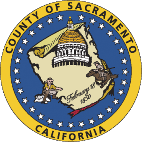 ووٹر رجسٹریشن اور انتخاباتانتخابات کے انتظامات 
کا منصوبہ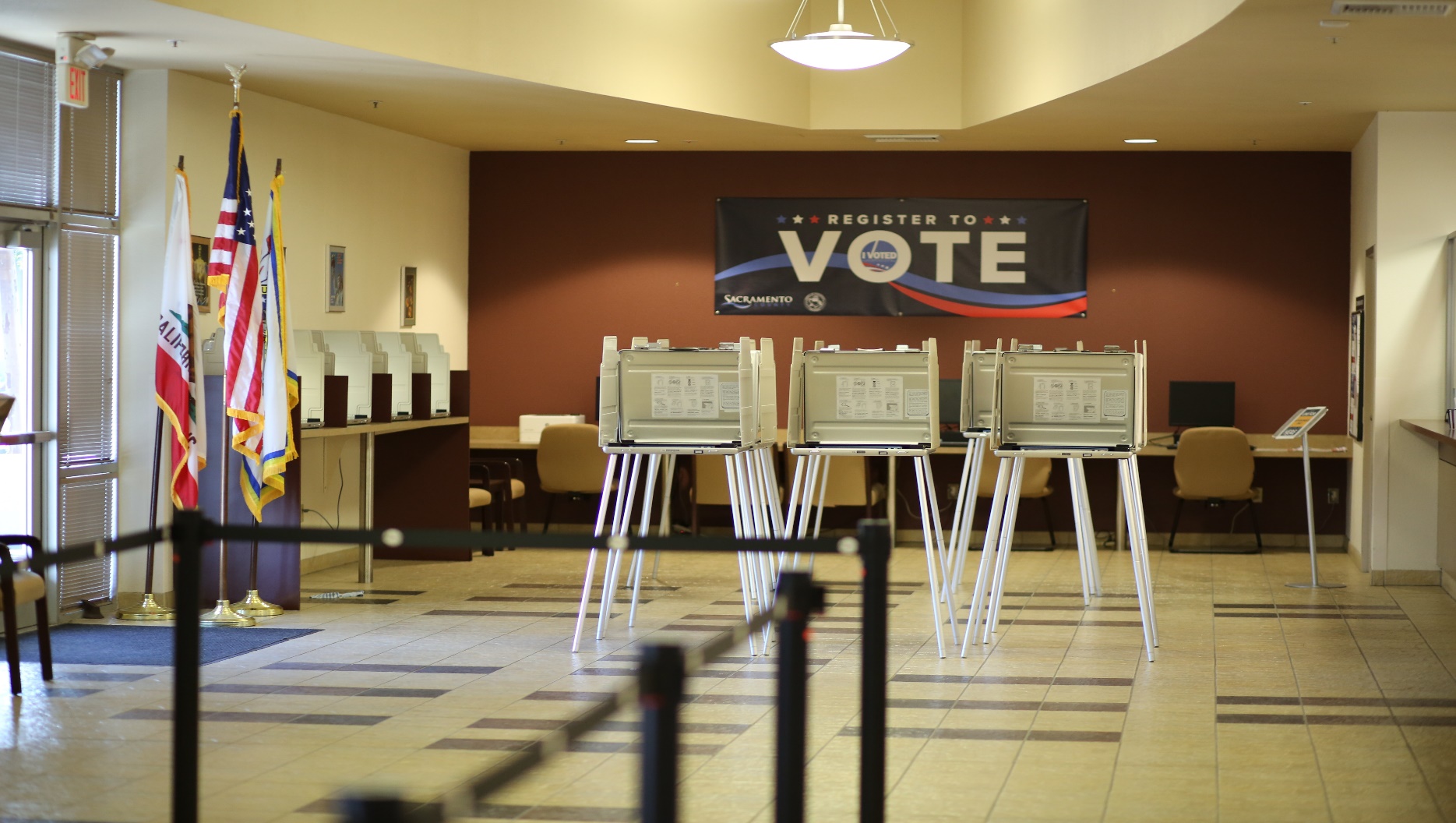 فہرست مندرجاتحصہ اولالیکشن ایڈمنسٹریشن پلان کا جائزہبذریعہ ڈاک ووٹ دیں۔ووٹ سینٹر اور بیلٹ ڈراپ باکس کے مقاماتووٹ سینٹر کا فارمولا اور تحفظاتبیلٹ ڈراپ باکس لوکیشن فارمولہ اور تحفظاتمعذور ووٹرز کے لیے خدماتووٹنگ ایکسیسبلٹی ایڈوائزری کمیٹی (VAAC)معذور ووٹرز کے لیے خدماتمیل کے ذریعے ریموٹ قابل رسائی ووٹٹول فری ووٹر اسسٹنس ہاٹ لائنزبان کی مدد کی خدماتزبان تک رسائی کی مشاورتی کمیٹی (LAAC)زبان کی مددٹول فری ووٹر اسسٹنس ہاٹ لائنشرکت میں خلاء کو دور کرناحصہ دومالیکشن سیکیورٹی ایکشن پلان کا جائزہرکاوٹ کی روک تھام کو یقینی بنانے کے لیے سیکورٹی اور ہنگامی منصوبہووٹ سینٹر کی کارروائیوں کا تسلسلطریقے اور معیاراتحصہ سومووٹر ایجوکیشن اور آؤٹ ریچ پلان کا جائزہپس منظراہداف کا خلاصہووٹر کی مصروفیتووٹر کی تعلیمجنرل میڈیا پلانووٹر کے براہ راست رابطےپبلک سروس کے اعلاناتویب سائٹووٹر ایجوکیشن اور آؤٹ ریچ کے لیے متوقع بجٹحصہ I:انتخابات کے انتظامات کا منصوبے کا عمومی جائزہ§4005(a)(10)(A)پس منظرکیلیفورنیا ووٹرز چوائس ایکٹ (VCA) کا تقاضا ہے کہ کاؤنٹی عوام کے لئے انتخابات کے انتظامات کا منصوبہ (EAP) جمع کروائے جس میں ظاہر کیا جائے کہ سیکرامنٹو کاؤنٹی کا محکمہ برائے ووٹر رجسٹریشن اور انتخابات (VRE) کس طرح VCA کے تحت انتخابات کا انتظام کرے گا۔سیکرامنٹو کاؤنٹی ان پانچ ابتدائی کاؤنٹیز میں سب سے بڑی ہے جنہوں نے 2018 کے ریاستی گبرنیٹوریل انتخابات میں VCA استعمال کیا۔ دونوں انتخابات میں وسط مدتی انتخابات کے لئے ووٹر ٹرن آؤٹ ریکارڈ سے زیادہ رہا جبکہ تمام ووٹرز میں سے 94 فیصد سے زائد نے بذات خود آ کر ووٹ ڈالنے کے بجائے ووٹ بذریعہ ڈاک (VBM) بیلٹ استعمال کیا جو انہیں ارسال کیا گیا تھا۔ VRE واپس آنے والے VBM بیلٹس کی بڑی تعداد پر عمل درآمد کرنے اور بذات خود ووٹ ڈالنے کے عمل میں مسلسل اصلاحات پر کام کر رہا ہے۔ سیکرامنٹو کاؤنٹی میں ہونے والے گزشتہ چند انتخابات میں یہ رجحان جاری رہا ہے۔اس منصوبے میں ان واقعات کا خاکہ بیان کیا جائے گا جو VCA کے تحت انتخابات کے انتظام کے لئے انجام پاتے ہیں۔قبل از انتخابات جائزہ2018 میں VCA کے افتتاحی نفاذ کے دوران ڈیٹا اکٹھا کرنے کے مختلف طریقوں کا استعمال کیا گیا اور اس کے بعد کاؤنٹی آف سیکرامنٹو میں منعقد ہونے والے انتخابات کے لیے VRE کو مستقبل کے انتخابات کے لیے ووٹنگ کے تجربے کو بہتر بنانے میں مدد کی گئی۔ یہ طریقے ہر انتخابی چکر کے دوران بھی استعمال کیے جائیں گے۔ ۔کال لاگزووٹرز کے لیے ایک آن لائن سروے بنایا گیا تھا تاکہ ہمیں ووٹ سینٹرز پر اپنے تجربات سے آگاہ کیا جا سکے۔ سروے میں 13 سوالات شامل تھے جن میں: ووٹ سینٹر میں مدد کی ضرورت، ووٹرز نے VCA کے تحت ہونے والی تبدیلیوں کے بارے میں کیسے سنا، انتظار کا وقت، ووٹنگ میں رکاوٹیں، اور ووٹ سینٹر اور عملے سے مجموعی طور پر اطمینان۔ اس سروے کا استعمال Precinct Operations ٹیم نے مستقبل کے انتخابات کے لیے زیادہ جگہ کے ساتھ ووٹ سینٹرز حاصل کرنے، ووٹ سینٹر کے عملے کی تربیت کو بہتر بنانے، اور ہر ووٹ سینٹر کے مقام سے متعلق مخصوص مسائل کی نشاندہی کرنے کے لیے کیا، جیسے پارکنگ کے خدشات۔ اس نے آؤٹ ریچ ٹیم کو انتخابی پیغام رسانی کی تیاری میں بھی مدد فراہم کی، جس میں اب "ووٹ ارلی اور ایوائڈ دی لائنز" شامل ہوں گے۔ مجموعی طور پر، نومبر 2022 سے مکمل کیے گئے 182 سروے میں سے، 89% اپنے ووٹنگ کے تجربے سے مطمئن یا بہت مطمئن تھے۔۔ووٹر کے تجربے کا سروےووٹرز کے لئے ایک آن لائن سروے بنایا گیا تاکہ وہ ہمیں ووٹ سنٹر پر ووٹنگ کے تجربے کے بارے میں بتا سکیں۔ سروے کو خاص طور پر بذات خود آنے والے ووٹرز کے لئے بنایا گيا تھا لیکن کچھ بیلٹ لا کر ڈالنے والے ووٹرز نے بھی سروے مکمل کیے۔ سروے 13 سوالات پر مشتمل تھا جو ووٹر کے تجربے بشمول ووٹ سنٹر پر درکار معاونت، ووٹرز کو VCA کے تحت تبدیلیوں کے بارے میں کیسے معلوم ہوا، انتظار کے وقت، پیش آنے والی رکاوٹوں اور ووٹ سنٹر اور ووٹ سنٹر کے عملے کے ساتھ مجموعی اطمینان کے درجات پر مشتمل تھا۔ اس سروے کو پریسنکٹ آپرشنز کی ٹیم نے مستقبل کے انتخابات کے لئے ووٹ سنٹرز کو مزید جگہ کی فراہمی، ووٹ سنٹر کے عملے کی تربیت میں اصلاح، اور ہر ووٹ سنٹر کے مقام کے متعلق مخصوص مسائل، جیسا کہ پارکنگ کے مسائل، کی نشاندہی کے لئے استعمال کیا۔ اس سے آؤٹ ریچ ٹیم کو 2024 کے انتخابات کی پیغام رسانی کی تیاری میں بھی مدد ملی، جس میں اب "جلد ووٹ دیں اور قطاروں سے بچیں" شامل ہو گا۔ مجموعی طور پر نومبر 2022 میں مکمل کیے جانے والے 182 سروے میں سے 89 فیصد اپنے ووٹنگ کے تجربے سے مطمئن یا نہایت مطمئن تھے۔انسپکٹر کی تفتیشدونوں انتخابات کے بعد VRE نے تربیت میں بہتری اور ووٹر کے خدشات دور کرنے کے لئے کئی انسپکٹر (ووٹ سنٹر کے سپروائزر) کی تفتیش کے سیشنز کا بھی انعقاد کیا۔ یہ تفتیشات زوم کے ذریعے ورچوئل طور پر انجام پائیں۔ووٹ بذریعہ ڈاک§4005(a)(8)(A)کاؤنٹی آف سیکرامنٹو میں ہر فعال، رجسٹرڈ ووٹر کو ہر الیکشن سے 29 دن پہلے میل میں ایک VBM پیکٹ بھیجا جائے گا۔VRE ایک سرکاری تصدیق شدہ وینڈر کا استعمال کرتا ہے جو VBM بیلٹ پرنٹنگ اور میلنگ کی صلاحیت کو سنبھال سکتا ہے۔ دفتر نے VBM بیلٹ کی بروقت فراہمی اور واپسی کو یقینی بنانے کے لیے مقامی یونائیٹڈ سٹیٹس پوسٹل سروس (USPS) کے عملے کے ساتھ ایک طویل مدتی، مضبوط شراکت داری برقرار رکھی ہے۔VBM بیلٹ پیکٹ ووٹروں کو سفید لفافے میں سرکاری USPS الیکشن میل لوگو کے ساتھ بھیجا جاتا ہے اور اس پر مشتمل ہوتا ہے:
ووٹر کا سرکاری بیلٹ۔ آفیشل بیلٹ میں وہ تمام مقابلے ہوتے ہیں جن کے لیے ووٹر اہل ہے اس بنیاد پر کہ وہ کہاں رہتا ہے۔ گلابی واپسی لفافہ۔   "شناختی لفافہ" کے نام سے بھی جانا جاتا ہے، ووٹر کے لیے مخصوص ہے اور ووٹر اپنے ووٹ شدہ سرکاری بیلٹ کو VRE میں واپس کرنے کے لیے استعمال کرتا ہے۔ ہر گلابی واپسی کے لفافے میں دو سوراخ والے سوراخ ہوتے ہیں، جو دستخطی گائیڈ کے طور پر استعمال ہوتے ہیں۔ ووٹر کے لیے یہ ضروری ہے کہ وہ دو سوراخوں کے درمیان دستخط کرے اور تاریخ لکھے۔بیلٹ ڈراپ باکس کے مقامات۔ یہ اندراج ایک نقشہ اور کاؤنٹی میں تمام بیلٹ ڈراپ باکسز کی فہرست پر مشتمل ہے جس میں ان کے پتے اور کام کے دن/گھنٹے ہیں۔ دن اور گھنٹے مقام کے لحاظ سے مختلف ہو سکتے ہیں، براہ کرم تازہ ترین معلومات کے لیے ویب سائٹ سے رجوع کریں۔بذریعہ ڈاک ہدایات ووٹ دیں ۔ یہ اندراج بذریعہ ڈاک ووٹنگ کو محفوظ اور محفوظ کے طور پر فروغ دیتا ہے۔ یہ ووٹروں کو یاد دلاتا ہے کہ وہ اپنے لفافے پر دستخط کریں اور جلد ووٹ دیں، انہیں یہ بتانے دیتا ہے کہ اگر وہ اپنے بیلٹ کو نشان زد کرنے میں غلطی کرتے ہیں تو انہیں کیا کرنا ہے، اور ان کی حوصلہ افزائی کرتا ہے کہ وہ میرا بیلٹ کہاں کے لیے سائن اپ کریں؟ اگر وہ اپنے بیلٹ کی حیثیت کا پتہ لگانا چاہتے ہیں۔ایک "میں نے ووٹ دیا" اسٹیکر۔ اس داخل میں ایک "میں نے ووٹ دیا" اسٹیکر، جلد ووٹ ڈالنے کی تجویز، اور ووٹ ڈالنے اور سرکاری بیلٹ واپس کرنے کے طریقہ کی یاددہانی پر مشتمل ہے۔ انتخابی مواد، جیسے سرکاری بیلٹ، USPS (الیکشن کوڈ §3008(b)) کے ذریعے آگے نہیں بھیجے جاتے ہیں۔ ناقابل ترسیل انتخابی مواد USPS کے ذریعے VRE کو واپس کر دیا جاتا ہے اور VRE کے ذریعے ووٹر فائل کی دیکھ بھال کے کاموں کو باقاعدہ کرنے کے لیے استعمال کیا جاتا ہے۔اگر کسی ووٹر کو اپنا VBM بیلٹ پیکٹ موصول نہیں ہوتا ہے تو وہ VBM بیلٹ پیکٹ کے متبادل کی درخواست کر سکتے ہیں: (800) 762-8019 پر دفتر کو کال کرنا، ان کی درخواست کو vbm@saccounty.gov پر ای میل کرنا،ان کی درخواست کو (916) 854-9796 پر فیکس کرنا،VRE کے مرکزی دفتر یا کسی بھی ووٹ سینٹر کا دورہ جب کھلا ہو، یاووٹر لُک اپ ٹول کا استعمال کرتے ہوئے ریموٹ ایکسیس ایبل ووٹ بذریعہ میل (RAVBM) سسٹم تک رسائی حاصل کرنا۔ووٹر کا VBM بیلٹ پیکٹ ایک مجاز نمائندہ، جیسے کہ دوست یا رشتہ دار بھی اٹھا سکتا ہے۔ ووٹر کو میل بیلٹ پک اپ فارم کے لیے ایک اتھارٹی مکمل کرنا ضروری ہے، جو VRE ویب سائٹ یا کسی بھی ووٹ سینٹر پر دستیاب ہے۔ VBM بیلٹ ڈاک کے ذریعے، یا کسی بھی بیلٹ ڈراپ باکس، یا ووٹ سینٹر کے مقام پر واپس بھیجے جا سکتے ہیں۔ VBM بیلٹ واپس کرنے سے پہلے، ووٹر کے لیے یہ ضروری ہے کہ وہ گلابی واپسی کے لفافے پر دستخط کرے اور دو چھیدوں کے درمیان تاریخ لکھے۔ اگر ووٹر اپنے نام پر دستخط نہیں کر سکتا اور اس کے پاس کوئی دوسرا قانونی نشان نہیں ہے جسے وہ اپنے نام پر دستخط کرنے کی جگہ استعمال کر سکتا ہے، تو ووٹر کو دو سوراخوں کے درمیان "X" یا دوسرا سادہ نشان بنانا چاہیے۔ ووٹر کے لیے ضروری ہے کہ وہ کسی دوسرے شخص کو ووٹر کے نشان کے قریب ووٹر کا نام لکھے اور بطور گواہ دستخط کرے۔ ووٹر کا نشان دیکھنے والے شخص کی عمر کم از کم 18 سال ہونی چاہیے۔ اضافی معلومات کے لیے اس دستاویز کے صفحہ 14 پر  انتخابی دستاویزات پر دستخط کرنے سے متعلق سیکشن دیکھیں  ۔اگر گلابی واپسی کے لفافے پر دستخط نہیں کیے گئے ہیں، یا اگر دستخط ووٹر فائل میں موجود دستخط سے میل نہیں کھاتا ہے، تو VRE ووٹر سے ان کی معلومات کی تصدیق کے لیے رابطہ کرے گا۔ بیلٹ کی زندگیسرکاری بیلٹ چھاپ دیا گیا ہے۔
بیلٹ ہمارے پرنٹ کنٹریکٹر کے ذریعہ VBM بیلٹ پیکٹوں میں پرنٹ کیے جاتے ہیں اور داخل کیے جاتے ہیں جس نے ریاست کیلیفورنیا کے لیے بیلٹ تیار کرنے کے لیے سیکریٹری آف اسٹیٹ کے ذریعہ تصدیقی تقاضوں کو پورا کیا ہے۔سرکاری بیلٹ بھیج دیا جاتا ہے۔ B الاٹ خود بخود یونائیٹڈ سٹیٹس پوسٹل سروس (USPS) کے ذریعے تمام "فعال" ووٹروں کو الیکشن کے دن سے 29 دن پہلے بھیجے جاتے ہیں۔
سرکاری بیلٹ واپس کر دیا جاتا ہے۔
ووٹ شدہ VBM بیلٹ ڈاک کے ذریعے ادا کیے جاتے ہیں اور یو ایس پی ایس، بیلٹ ڈراپ باکسز، یا ووٹ سینٹر میں ذاتی طور پر واپس کیے جاتے ہیں۔سرکاری بیلٹ موصول ہو گیا ہے۔
R واپس آنے والے VBM بیلٹس کو ایک صنعتی میل سارٹر کے ذریعے منتقل کیا جاتا ہے جس کی تاریخ ہوتی ہے اور دستخط کی تصویر کیپچر کرتے ہوئے گلابی واپسی کے لفافے پر ٹائم سٹیمپ لگاتا ہے۔دستخط کا موازنہ کیا گیا ہے۔
گلابی واپسی لفافے سے دستخط کی تصویر کا موازنہ فائل پر ووٹر کے دستخط سے کیا جاتا ہے۔گلابی واپسی کا لفافہ کھلا ہے۔
VBM بیلٹ گلابی واپسی کے لفافوں سے تیز رفتار لفافہ اوپنر/ایکسٹریکٹر کے ساتھ ہٹائے جاتے ہیں۔ ایک بیلٹ کو گلابی واپسی کے لفافے سے ہٹا دیا جاتا ہے، یہ مکمل طور پر گمنام ہے – اسے ووٹر سے منسلک کرنے کے لیے سرکاری بیلٹ پر کچھ بھی نہیں ہے۔سرکاری بیلٹ کی جانچ کی جاتی ہے۔
کوئی بھی خراب شدہ بیلٹ جسے سکینر کے ذریعے نہیں پڑھا جا سکتا ہے وہ ڈپلیکیشن ٹیم کو بھیج دیا جاتا ہے۔ ووٹر کے ارادے کا تعین کرنے کے لیے سرکاری بیلٹ کی جانچ کی جائے گی اور اسے خالی بیلٹ پر نشان لگا کر دوبارہ بنایا جائے گا۔سرکاری بیلٹ سکین کیا جاتا ہے۔
Sacramento کاؤنٹی میں تمام بیلٹ مرکزی طور پر 7000 65th Street, Suite A, Sacramento, CA 95823 پر واقع VRE آفس میں شمار کیے جاتے ہیں۔ VRE

سرکاری بیلٹ کو بیلٹ اسکینرز کے ذریعے چلائے گا جو ووٹر کے انتخاب کی نشاندہی کرنے کے لیے بیلٹ کے نشانات پڑھتے ہیں، پھر پاس ہوتے ہیں۔ ٹیبلولیشن کمپیوٹر کے نتائج۔VRE ووٹر کے ارادے کا جائزہ لیتا ہے۔
اگر کسی ووٹر نے مقابلے کے لیے زیادہ یا کم ووٹ دیا ہے، یا اگر ووٹر کا ارادہ واضح نہیں ہے، تو فیصلہ کنندگان کی ٹیم اسکرین پر آفیشل بیلٹ کا جائزہ لیتی ہے۔V RE انتخابی نتائج کی اطلاع دیتا ہے ۔
ہر بیلٹ سکینر سے نتائج بی الاٹ ٹیبلیشن کمپیوٹر کو بھیجے جاتے ہیں۔ انتخابی نتائج ایک بیرونی ڈرائیو میں محفوظ کیے جاتے ہیں، پرنٹ کیے جاتے ہیں، پھر ہماری ویب سائٹ پر اپ لوڈ کیے جاتے ہیں۔VRE الیکشن کی تصدیق کرتا ہے۔
پولنگ بند ہونے پر کام ختم نہیں ہوتا۔ انتخابات کے دن کے بعد، VRE بروقت موصول ہونے والے بیلٹ کی تصدیق کرنا جاری رکھتا ہے، ایک دستی آڈٹ اور آفیشل کینوس کرتا ہے تاکہ یہ یقینی بنایا جا سکے کہ نتائج کی تصدیق سے پہلے ہر اہل ووٹ کی گنتی کی جائے۔ VBM بیلٹس کو ٹریک کرناکیلیفورنیا سیکریٹری آف اسٹیٹ (SOS) کے پاس ایک بیلٹ ٹریک کرنے کا نظام ہے جو 'میرا بیلٹ کہاں ہے' کہلاتا ہے، اس کو بیلٹ ٹریکس کے ذریعے چلایا جاتا ہے۔ اضافی شفافیت اور تحفظ کے لئے ووٹرز 'میرا بیلٹ کہاں ہے' کو سبسکرائب کر سکتے ہیں اور اپنے VBM بیلٹ کا USPS ڈاک کے سلسلے سے واپس VRE تک کا سفر جان سکتے ہیں۔ VBM بیلٹ کے لفافوں کو انٹیلیجنٹ میل بارکوڈ (IMB) کے ذریعے اسکین کیا جاتا ہے جو USPS استعمال کرتے ہوئے ٹریک کرتا ہے کہ بیلٹ کب ارسال کیے گئے اور VRE کو لوٹائے گئے۔ووٹ سنٹر اور بیلٹ ڈراپ بکس کے مقامات§4005(a)(10)(B)VCA ووٹ سنٹرز کی تعیناتی اور مقامات اور بیلٹ ڈراپ بکس کے مقامات کے لئے تفصیلی معیار اور فارمولے قائم کرتا ہے۔ ووٹ سنٹر اور بیلٹ ڈراپ بکس کے مقامات کا فیصلہ مخصوص غور طلب باتوں اور تقاضوں کی بنیاد پر کیا جائے گا، جو درج ذیل ہیں:عوامی ذرائع آمدورفت سے نزدیکیماضی میں ووٹ بذریعہ ڈاک کا کم استعمال کرنے والی کمیونٹیز سے نزدیکیآبادی کے مراکز سے نزدیکیزبان کی اقلیتی کمیونٹیز سے نزدیکیمعذور ووٹرز سے نزدیکیایسی کمیونٹیز سے نزدیکی جن میں گھروں میں گاڑیاں کم ہوتی ہیںکم آمدن والی کمیونٹیز سے نزدیکیووٹ کے لئے غیر رجسٹرڈ اہل ووٹرز کی کمیونٹیز سے نزدیکیجغرافیائی طور پر علیحدہ آبادیوں سے نزدیکی، بشمول مقامی امریکی ریزرویشنزکالج کیمپس یا یونیورسٹی سے نزدیکیقابل رسائی اور مفت پارکنگ تک رسائیووٹر کے کار یا عوامی ذرائع نقل و حمل کے ذریعے سفر کا فاصلہ اور وقتووٹ سنٹرز اور بیلٹ ڈراپ آف مقامات کے نزدیک ٹریفک کے سلسلے 2018 سے پہلے VRE نے VCA کے معیار کا تجزیہ کیا اور VCA کہانی کا نقشہ تخلیق کیا۔ 2024 کے ووٹ سنٹر اور بیلٹ ڈراپ بکس کے مقامات کے لئے VRE یہی ڈیٹا استعمال کرے گا۔ مکمل فہرست ضمیمہ ایچ میں دیکھی جا سکتی ہے۔ووٹ سنٹر کا فارمولا اور غور طلب باتیں§4005(a)(10)(l)(vi)(l)VCA کا تقاضا ہے کہ ووٹ سنٹرز کی تعداد انتخابات سے 88 دن قبل کاؤنٹی میں ووٹر رجسٹریشن کی کل تعداد پر مبنی ہو۔ یہ یقینی بنانے کے لئے کہ منتخب کرنے کے لئے ووٹ سنٹرز کی مناسب تعداد موجود ہو، 2023 کے آغاز میں ممکنہ مقامات کے سروے شروع کیے گئے۔ لائبریریوں اور کمیونٹی مراکز کے لئے اداروں کی تصدیق ایک سال پہلے شروع ہوتی ہے اور طے شدہ انتخابات کے دن سے دو ماہ پہلے تک جاری رہتی ہے۔VRE سے درکار ہے کہ وہ ہر 50,000 رجسٹرڈ ووٹرز کے لئے ایک 11 دن کا ووٹ سنٹر اور ہر 10,000 رجسٹرڈ ووٹرز کے لئے ایک 4 دن کا ووٹ سنٹر فراہم کرے۔ ووٹر رجسٹریشن کی کل تعداد میں اضافے کی توقعات کی بنیاد پر VRE مارچ اور نومبر 2024 کے انتخابات کے لئے درج ذیل کی تصدیق چاہتا ہے:11 دن کے 18 ووٹ سنٹر (ہر 50,000 رجسٹرڈ ووٹرز کے لئے 1)4 دن کے 90 ووٹ سنٹر (ہر 10,000 رجسٹرڈ ووٹرز کے لئے 1)اپریل 2023 تک سیکرامنٹو کاؤنٹی میں 870,687 رجسٹرڈ ووٹر ہیں۔ VRE کو توقع ہے کہ 2024 کے انتخابات کے عمل سے پہلے یہ تعداد بڑھ کر 900,000 رجسٹرڈ ووٹرز تک پہنچ جائے گی۔ووٹ سنٹر کے کم از کم تقاضے اور مقام کا انتخاب2018 سے پہلے VRE نے VCA کے معیار کا تجزیہ کیا اور VCA کہانی کا نقشہ تخلیق کیا۔ 2024 کے ووٹ سنٹر کے مقامات کے لئے VRE یہی ڈیٹا استعمال کرے گا۔ووٹ سنٹر کے مقامات قانون میں درج تقاضوں، معذور اور زبان کی ضروریات رکھنے والے ووٹرز کی رسائی، مقام کی دستیابی اور عوامی آراء کی بنیاد پر چنے جائیں گے۔مکمل فہرست ضمیمہ جی میں دیکھی جا سکتی ہے۔ووٹ سنٹر کے سروے کا تجزیہدرکار معیار پر غور کرنے کے علاوہ ووٹ سنٹر کے قابل رسائی ہونے کا تجزیہ استعمال کرتے ہوئے تعین کیا جاتا ہے کہ آیا کوئی ایسی رکاوٹیں موجود ہیں جو ووٹرز کی نجی اور آزادانہ ووٹ ڈالنے کی صلاحیت پر اثر انداز ہو سکتی ہیں۔ VRE دیگر عوامل کا بھی تجزیہ کرتا ہے، جیسا کہ سفر کا رستہ، ووٹنگ کے علاقے کا سائز، مناسب روشنی کی موجودگی، مجوزہ مقام کا جغرافیائی علاقہ اور بجلی کی گنجائش۔ووٹ سنٹر ادارے کی بھرتی کا عملجن مقامات پر ووٹ سنٹر کی کاروائیاں انجام نہیں دی جا سکتیں، جیسا کہ نجی رہائش گاہیں اور 1,000 مربع فٹ سے چھوٹے مقامات، ان سے رابطہ کر کے انہیں نئے ووٹنگ ماڈل پر منتقلی سے آگاہ کیا گیا اور ان کی ماضی کی خدمت کے لئے ان کا شکریہ ادا کیا گیا۔ بقیہ اداروں کو بھرتی کے عمل میں جائزے کی اگلی سطح پر منتقل کیا گیا۔ووٹ سنٹر ادارے کی تحقیقاداروں کی بھرتی کے گزشتہ عمل کی بنیاد پر VRE ووٹ دینے کے 335 سے زائد ممکنہ مقامات کی فہرست برقرار رکھتا ہے اور ان مقامات کے قابل رسائی ہونے کا باقاعدگی سے جائزہ لیتا ہے۔چونکہ ایک اضافی ووٹ سنٹر درکار ہے، نجی اور عوامی اداروں سے رابطہ کر کے دستیابی اور ممکنہ اخراجات کا تعین کیا جا رہا ہے۔ جب ادارے تصدیق کرتے ہیں تو سائٹ کے سروے منعقد کر کے تصدیق کی جاتی ہے کہ کم از کم تقاضوں اور قابل رسائی ہونے کی تعمیل کی جا رہی ہے۔ماضی میں استعمال ہونے والی پولنگ کے مقامات کی تحقیق کے مطابق کاؤنٹی میں اضافی عوامی پراپرٹیز اور اداروں کا مسلسل تجزیہ کیا جاتا ہے اور انہیں مزید تحقیق کے لئے ایک مجموعی فہرست میں شامل کیا جاتا ہے۔ جن مناسب اداروں نے پولنگ مقامات کا کام نہیں کیا، ان سے ووٹ سنٹر کے مقام کے سروے کے لئے رابطہ کیا گیا ہے۔دنوں اور اوقات کار سمیت ممکنہ ووٹ سنٹرز کی فہرست§4005(a)(10)(l)(vi)(III), §4005(a)(10)(l)(vi)(VI)مجوزہ ووٹ سنٹر مقامات کی فہرست ضمیمہ جی میں دیکھی جا سکتی ہے۔ جب ووٹ سنٹر کے مقامات تصدیق کریں گے تو ضمیمہ میں ترمیم کی جائے گی۔آئندہ انتخابات کے لئے ووٹ سنٹر کے مقامات کی مکمل اور تازہ فہرست دیکھنے کے لئے انتخابات کے دن سے 29 دن پہلے سے VRE کی ویب سائٹ elections.saccounty.gov ملاحظہ کریں۔ ووٹ سنٹرز کے لئے مجوزہ علاقوں کا نقشہضمیمہ آئی دیکھیں۔ووٹ سنٹر کی ترتیب§4005(a)(10)(l)(vi)(XI)سیکرامنٹو کاؤنٹی کا کوئی بھی اہل رہائشی انتخابات کے دن سے 10 دن پہلے ووٹ سنٹر آ سکتا ہے۔ ووٹ سنٹر ووٹرز کو بہتر خدمات اور فوائد فراہم کرتے ہیں جو محفوظ اور آسان ہیں۔ تمام ووٹ سنٹرز میں کم از کم درج ذیل موجود ہوں گے: دو چیک ان لیپ ٹاپس تاکہ ووٹر کے اسٹیٹس اور اہلیت کی محفوظ تصدیق ہو سکےکرسی یا وہیل چیئر کے لئے دو قابل رسائی ووٹنگ بوتھایک محدب عدسہ اور قلم پکڑنے میں مدد کے آلےتین قابل رسائی بیلٹ پر نشان لگانے کی ڈیوائسزایک بیلٹ پرنٹر ووٹ سنٹر میں ووٹر درج ذیل کام کر سکے گا:بذات خود ووٹ ڈالنامتبادل بیلٹ لیناVBM بیلٹ چھوڑناقابل رسائی بیلٹ پر نشان لگانے کی ڈیوائس استعمال کرتے ہوئے اپنے بیلٹ پر نجی اور آزادانہ طور پر نشان لگانازبان کی معاونت وصول کرناپہلی مرتبہ ووٹ دینے کے لئے رجسٹریشن کرنا یا مشروط ووٹر رجسٹریشن استعمال کرتے ہوئے اپنی رجسٹریشن میں ترمیم کرناترتیب کی رہنما ہدایات کے ساتھ تمام مقامات فراہم کیے گئے ہیں تاکہ یقینی ہو سکے کہ ووٹنگ بوتھ اور قابل رسائی بیلٹ پر نشان لگانے کی ڈیوائسز کو اس طرح رکھا گیا ہے کہ ووٹر خفیہ طور پر اپنے بیلٹ پر نشان لگا سکے۔ یہ ترتیب سروے کے ڈیٹا پر مبنی ہے اور ووٹر کی رسائی کی ضروریات کو مدّنظر رکھتی ہے اور ہر مقام پر ووٹنگ کے مختلف علاقوں کے مطابق اسے تبدیل کیا جائے گا۔ترتیب کا ایک نمونہ ضمیمہ ای میں دیکھا جا سکتا ہے۔ووٹ سنٹر کے ملازمین کی تعداد اور تربیت§4005(a)(10)(l)(vi)(IX)جنوری 2024 سے VRE ووٹ سنٹر کے 1,000 سے زائد عملے کو سیکرامنٹو کاؤنٹی بھر میں ووٹ سنٹر کے مقامات پر کام کرنے کی تربیت دے گا۔ عام عوام کو تربیت کے کچھ حصوں میں شرکت کرنے کی اجازت ہے لیکن ملکیتی سافٹ ویئر، ووٹر کی رازداری اور سکیورٹی کے خدشات کے باعث براہ راست کام والے حصوں میں شرکت کی اجازت نہیں۔ووٹ سنٹر کے ملازمین کی تربیتتمام عملہ، بشمول وہ جو ووٹ سنٹرز میں کام کر رہے ہیں اور وہ جو تکنیکی اور تعمیل کی معاونت فراہم کر رہے ہیں، ووٹنگ کے سامان کی کاروائی، ووٹ سنٹر تیار کرنے، ووٹرز کی مدد اور عمل درآمد کرنے، حساس سامان محفوظ کرنے اور ہنگامی صورتحال میں مناسب طریقہ کار کے بارے میں تربیتی ماڈیولز میں شرکت کریں گے۔بیلٹ ڈراپ بکس کے مقام کا فارمولا اور غور طلب باتیں§4005(a)(10)(l)(vi)(II)VCA کا تقاضا ہے کہ بیلٹ ڈراپ بکسوں کی تعداد انتخابات سے 88 دن قبل کاؤنٹی میں ووٹر رجسٹریشن کی کل تعداد پر مبنی ہو۔ یہ یقینی بنانے کے لئے کہ منتخب کرنے کے لئے بیلٹ ڈراپ بکسوں کی مناسب تعداد موجود ہو، 2023 کے آغاز میں ممکنہ مقامات کے سروے شروع کیے گئے۔ لائبریریوں اور کمیونٹی مراکز کے لئے اداروں کی تصدیق ایک سال پہلے شروع ہوتی ہے اور طے شدہ انتخابات کے دن سے دو ماہ پہلے تک جاری رہتی ہے۔VRE سے درکار ہے کہ وہ ہر 15,000 رجسٹرڈ ووٹرز کے لئے ایک بیلٹ ڈراپ بکس فراہم کرے۔ ووٹر رجسٹریشن کی کل تعداد میں اضافے کی توقعات کی بنیاد پر VRE مارچ اور نومبر 2024 کے انتخابات کے لئے درج ذیل کی تصدیق چاہتا ہے:60 بیلٹ ڈراپ بکس (ہر 15,000 رجسٹرڈ ووٹرز کے لئے 1)اپریل 2023 تک سیکرامنٹو کاؤنٹی میں 870,687 رجسٹرڈ ووٹر ہیں۔ VRE کو توقع ہے کہ 2024 کے انتخابات کے عمل سے پہلے یہ تعداد بڑھ کر 900,000 رجسٹرڈ ووٹرز تک پہنچ جائے گی۔بیلٹ ڈراپ بکس کے کم از کم تقاضے§4005(a)(10)(l)(vi)(VII)VCA کے کم از کم تقاضوں کے علاوہ کیلیفورنیا SOS رسائی اور زبان کے تقاضوں کے نفاذ کے لئے تقاضے فراہم کرتا ہے۔ VRE کے بیلٹ ڈراپ بکسوں کو رسائی، ڈیزائن اور عوامی نوٹیفکیشن کے تقاضوں کے مطابق تیار کیا گیا ہے۔بیلٹ ڈراپ بکس کے مقامات، خواہ وہ اندرون عمارت ہوں یا بیرون عمارت، VCA میں درج تقاضوں، معذور اور زبان کی ضروریات رکھنے والے ووٹرز کی رسائی، مقام کی دستیابی اور عوامی آراء کی بنیاد پر متعین کیے جائیں گے۔بیلٹ ڈراپ بکس کے سروے کا تجزیہدرکار معیار پر غور کرنے کے علاوہ بیلٹ ڈراپ بکس کے قابل رسائی ہونے کا تجزیہ استعمال کرتے ہوئے تعین کیا جاتا ہے کہ آیا کوئی ایسی رکاوٹیں موجود ہیں جو ووٹرز کی آزادانہ طور پر VBM بیلٹ واپس کرنے کی صلاحیت پر اثر انداز ہو سکتی ہیں۔ VRE دیگر عوامل کا بھی تجزیہ کرتا ہے، جیسا کہ سفر کا رستہ، مناسب روشنی کی موجودگی اور مجوزہ مقام کا جغرافیائی علاقہ۔دنوں اور اوقات کار سمیت ممکنہ بیلٹ ڈراپ بکسوں کی فہرست§4005(a)(10)(l)(vi)(IV), §4005(a)(10)(l)(vi)(VII)مجوزہ بیلٹ ڈراپ بکس مقامات کی فہرست ضمیمہ ایچ میں دیکھی جا سکتی ہے۔ جب بیلٹ ڈراپ بکس کے مقامات تصدیق کریں گے تو ضمیمہ میں ترمیم کی جائے گی۔آئندہ انتخابات کے لئے بیلٹ ڈراپ بکس کے مقامات کی مکمل اور تازہ فہرست دیکھنے کے لئے انتخابات کے دن سے 29 دن پہلے سے VRE کی ویب سائٹ elections.saccounty.gov ملاحظہ کریں۔بیلٹ ڈراپ بکس کے مقامات کے لئے مجوزہ علاقوں کا نقشہضمیمہ آئی دیکھیں۔معذور ووٹرز کے لئے خدمات§4005(a)(10)(l)(vi)(X)VRE جمہوری عمل میں معذور ووٹرز کی رسائی بڑھانے کے لئے ان کے ساتھ کام کرنے کے لئے پرعزم ہے۔ VRE ویب سائٹ ان کوششوں اور معذور ووٹرز کو دستیاب وسائل کے بارے میں عمومی معلومات فراہم کرتی ہے، بشمول فاصلے سے قابل رسائی ووٹ بذریعہ ڈاک (RAVBM) کا نظام، ووٹ سنٹرز پر دستیاب معذوری کی خدمات، انتخابات کے مواد کی متبادل اشکال میں دستیابی اور VAAC۔ ووٹنگ کے قابل رسائی اختیارات اور معاونت کی مکمل فہرست VRE ویب سائٹ پر دستیاب ہے۔ ووٹنگ تک رسائی کی مشاورتی کمیٹی (VAAC)§4005(a)(9)(B)VRE نے 2017 میں شہریوں کی مشاورتی کمیٹی کے طور پر ووٹنگ تک رسائی کی مشاورتی کمیٹی (VAAC) قائم کی تاکہ رکاوٹوں کی شناخت اور خاتمے پر کام کرتے ہوئے ووٹنگ تک رسائی میں بہتری لانے کے لئے تجاویز دی جا سکیں۔ VAAC کو مشورہ دینے اور یہ یقینی بنانے کے لئے ڈیزائن کیا گیا ہے کہ سیکرامنٹو کاؤنٹی کے تمام ووٹر آزادانہ اور نجی طور پر ووٹ ڈال سکیں۔ VRE معذور ووٹرز کے لئے معلومات اور متبادل ووٹنگ کے اختیارات کی فراہمی کے لئے VAAC کے ارکان کے ساتھ کام کرے گا۔VAAC کے اہداف اور ایجنڈے VAAC ویب صفحے پر موجود ہیں۔ترمیم کردہ رسائی کا سروے§4005(a)(4)(C)رسائی کے تقاضے پورے کرنے کے لئے ریاستی سیکریٹری کی رسائی کی چیک لسٹ کا جائزہ لیا گیا اور VRE کے رسائی کے سروے میں اضافی تقاضے شامل کیے گئے۔ ترمیم شدہ ورژن عوامی ذرائع نقل و حمل کے ذریعے سفر کے رستوں کے مزید تفصیلی جائزے، زیادہ سے زیادہ قابل رسائی پارکنگ کی جگہوں کے حامل مقامات کی تلاش، اور فٹ پاتھ پر وہیل چیئر کے لئے بنی ڈھلوانوں ک اقسام کے درمیان فرق کے متعلق اضافی سوالات پر مرکوز ہے۔ماضی کے سروے پر بھی نظر ثانی کر کے یقینی بنایا گیا کہ سروے کے تمام سوالات ریاستی سیکریٹری کی رسائی کی چیک لسٹ اور VCA کے تقاضوں کے مطابق ہوں۔ ووٹ سنٹر سروے کا فارمیٹ بھی سابقہ کاغذی اشکال اور پرانی برقی اشکال سے بدل کر ایک ایپلیکیشن پر مبنی پروگرام کر دیا گیا جسے موبائل الیکٹرانک ڈیوائس پر استعمال کیا جا سکتا ہے۔کاؤنٹی ووٹر کے لئے معلوماتی گائیڈ اور VBM ہدایات میں معذور ووٹرز کی خدمات کے بارے میں معلومات شامل ہیں§4005(a)(8)(B)(i)(IV)معذور ووٹرز کے لئے ووٹنگ کے کئی قابل رسائی آپشنز موجود ہیں۔ VRE ہر انتخابات میں کاؤنٹی ووٹر کے لئے معلوماتی گائیڈ (CVIG) تیار کرتا ہے جس میں VBM عمل کے علاوہ RAVBM نظام کے استعمال کے لئے ہدایات شامل ہوتی ہیں۔ CVIG بڑے پرنٹ، آن لائن PDF، VRE ووٹر کی تلاش کا ٹول استعمال کرتے ہوئے اسکرین ریڈر کے قابل رسائی آپشن میں دستیاب ہے۔ انتخابات کے دن سے 29 دن پہلے سے ہماری ویب سائٹ پر آڈیو کی شکل میں اقدامات دستیاب ہیں۔ voter-outreach@saccounty.gov پر ای میل کر کے یا VRE کو 6451-875 (916) پر کال کر کے بڑے پرنٹ والے CVIGs اور آڈیو اقدامات کی درخواست کی جا سکتی ہے۔ آڈیو اقدامات درج ذیل مقامات پر بھی دستیاب ہیں:بریل ینڈ ٹاکنگ بک لائبریری، 900 N Street #100, Sacramento, CA 95814فولسم لائبریری، 411 Stafford Street, Folsom, CA 95630سیکرامنٹو سنٹرل لائبریری، 828 I Street, Sacramento, CA 95814سیکرامنٹو سوسائٹی فار دی بلائنڈ، 1238 S Street, Sacramento CA 95811 سیکرامنٹو کاؤنٹی ووٹر رجسٹریشن اینڈ الیکشنز،7000 65th Street, Suite A, Sacramento, CA 95823 متبادل اشکال میں معلومات تک رسائی کے طریقوں کی مکمل فہرست VRE ویب سائٹ پر دستیاب ہے۔ویب سائٹ پر قابل رسائی معلومات پوسٹ کی جاتی ہیں§4005(a)(10)(l)(i)(IV), §4005(a)(8)(B)(ii)VRE کی ویب سائٹ تمام ووٹرز کو قابل رسائی شکل میں معلومات فراہم کرتی ہے۔ ویب سائٹ کے ڈیزائن پر خصوصی توجہ دیتے ہوئے اسکرین ریڈز کے ساتھ موافقت اور آسان نیویگیشن کی سہولت دی گئی ہے۔ویب سائٹ ووٹرز کو انتخابات کے عمل، ووٹ دینے کے لئے رجسٹریشن کروانے، VCA قانون اور انتخابات کے انتظامات کے منصوبے (EAP) کے بارے میں معلومات فراہم کرتی ہے۔ ویب سائٹ میں ایک مخصوص معذور ووٹرز کی معاونت کا ویب صفحہ بھی ہے جو معذور ووٹرز کے لئے دستیاب خدمات کے بارے میں معلومات فراہم کرے گا، بشمول:ووٹ سنٹر اور بیلٹ ڈراپ بکس کے مقام تک رسائیووٹنگ کا قابل رسائی سامانقابل رسائی بیلٹ پر نشان لگانے کی ڈیوائسزووٹنگ کے مقام کے علاوہ ووٹ ڈالناووٹنگ میں مدد کے متعلق معلوماتمعذور ووٹرز کے لئے وسائلRAVBM بیلٹ کی درخواست کرناVRE ویب سائٹ میں معذور ووٹرز کے لئے دستیاب خدمات کی اقسام، ووٹ سنٹرز پر کن خدمات تک رسائی لی جا سکتی ہے وغیرہ کے بارے میں معلومات شامل ہوں گی۔ اس میں ووٹ سنٹرز اور بیلٹ ڈراپ بکسوں کی ایک فہرست بھی قابل رسائی شکل میں 
دستیاب ہو گی۔معذور ووٹر ڈاک بیلٹ، فاصلے سے قابل رسائی ووٹ بذریعہ ڈاک بیلٹ یا متبادل بیلٹ کی درخواست کیسے کر سکتا ہے§4005(a)(5), §4005(a)(10)(l)(ii)تمام کاؤنٹیز سے درکار ہے کہ وہ ووٹرز کے لئے ووٹ بذریعہ ڈاک کا قابل رسائی آپشن فراہم کریں۔ یہ ریموٹ نظام ووٹر کو اپنا درست بیلٹ ڈاؤنلوڈ کر کے اپنی معاون ٹیکنالوجی کے ذریعے انتخابات پر نشان لگانے کے قابل بناتا ہے۔ بیلٹ کے انتخابات پر نشان لگانے کے بعد ووٹر سے تقاضا کیا جاتا ہے کہ وہ انتخابات کو پرنٹ کرے اور ڈاک، بیلٹ ڈراپ بکس، ووٹ سنٹر یا VRE آفس کے ذریعے بیلٹ واپس کرے۔ VRE ویب سائٹ پر ایک مرحلہ وار مثال کی ویڈیو دستیاب ہے۔ فاصلے سے قابل رسائی ووٹ بذریعہ ڈاک (RAVBM)§4005(a)(8)(B)(i)(IV), §4005(a)(8)(iii)معذور ووٹر کاؤنٹی ووٹر کے لئے معلوماتی گائیڈ کے پیچھے دی گئی پوسٹیج ادا کردہ درخواست واپس کر کے RAVBM سسٹم کے لنک کی درخواست کر سکتا ہے۔ RAVBM سسٹم تک رسائی کے لئے ایپلیکیشن یا لنک کی ضرورت نہیں اور اس تک
VRE ووٹر کی تلاش کے ٹول کے ذریعے آن لائن رسائی لی جا سکتی ہے۔ RAVBM سسٹم استعمال کرنے کا فیصلہ کرنے والے ووٹرز کے پاس درج ذیل ہونا ضروری ہے:بیلٹ ڈاؤنلوڈ کرنے کے لئے انٹرنیٹ کنکشن۔بیلٹ کے انتخابات پرنٹ کرنے کے لئے پرنٹر۔چونکہ تمام ووٹرز کو ڈاک کے ذریعے بیلٹ موصول ہو گا، RAVBM سسٹم استعمال کرنے والا ووٹر:ڈاک میں ملنے والے گلابی شناختی لفافے میں بیلٹ واپس کر سکتا ہے، یاRAVBM سسٹم سے لفافے کا ٹیمپلیٹ ڈاؤنلوڈ کر سکتا ہے، یا کسی بھی ووٹ سنٹر یا بیلٹ ڈراپ بکس کے مقام سے متبادل لفافہ لے سکتا ہے۔ہر ووٹر کو ارسال کردہ گلابی شناختی لفافوں میں دو پنچ کیے گئے سوراخ ہیں جو نشاندہی کرتے ہیں کہ ووٹر کو کہاں دستخط 
کرنے چاہئیں۔بیلٹ گنے جانے سے پہلے ضروری ہے کہ تمام لفافوں پر دستخط موجود ہوں یا شناختی نشان لگایا گیا ہو۔ اگر لفافے پر دستخط نہ ہوں یا اگر دستخط ووٹر کی فائل سے نہ ملتا ہو تو VRE ووٹر سے رابطہ کر کے اس کی معلومات کی تصدیق کرے گا۔VRE کو بیلٹ موصول ہونے کی تصدیق کرنے کے لئے ووٹر VRE ویب سائٹ دیکھ سکتا ہے۔قابل رسائی بیلٹ پر نشان لگانے کی ڈیوائسز کی قسم اور تعداد§4005(a)(2)(B), §4005(a)(4)(D), §4005(a)(10)(l)(vi)(X)تمام ووٹ سنٹرز میں کم از کم تین قابل رسائی بیلٹ پر نشان لگانے کی ڈیوائسز موجود ہوں گی اور ووٹ دینے کے کمرے کے سائز اور ووٹر کی ضروریات کی بنیاد پر ڈیوائسز کی تعداد بڑھائی جا سکتی ہے۔ تمام ووٹرز کو قابل رسائی بیلٹ پر نشان لگانے کی ڈیوائسز کے استعمال کی پیشکش کی جاتی ہے۔ووٹر ٹچ اسکرین ڈسپلے، آڈیو اور چھونے والی ڈیوائس یا اپنی معاون ٹیکنالوجی پر اپنے بیلٹ پر نشان لگا سکتا ہے۔ بیلٹ پر نشان لگانے کی ڈیوائسز معذور ووٹرز کو خود مختار طریقے سے ووٹ دینے کا تجربہ فراہم کرتی ہیں۔ تمام ووٹرز کو نجی اور آزادانہ طور پر بیلٹ کاسٹ کرنے کا موقع دینے کے لئے بیلٹ پر نشان لگانے کی ڈیوائسز کا انتظام کیا جائے گا۔قابل رسائی بیلٹ پر نشان لگانے کی ڈیوائسز کی کلیدی خصوصیات میں درج ذیل شامل ہیں:ٹچ اسکرین ٹیبلٹ، جس میں متن کا سائز اور رنگوں کی ترتیب تبدیل کرنے کا آپشن موجود ہے۔بریل کے ساتھ آڈیو ٹیکٹائل انٹرفیس (ATI) کی پیڈ۔ہیڈفونز اور انگریزی، ہسپانوی، میندرن، کینٹونیز، تائیوانی اور ویتنامی زبانوں میں آڈیو ہدایات۔کمزور نظر والے ووٹرز کے لئے رازداری کا ماسک، تاکہ یقینی ہو سکے کہ آڈیو ہدایات کے استعمال کے دوران ان کے ووٹ نجی رکھے جائیں۔ووٹرز کی اپنی پیڈل یا سپ اینڈ پف معاون ڈیوائس استعمال کرنے کی اہلیت۔یہ مشین ووٹوں کا کوئی انتظام یا گنتی نہیں کرتی۔ بیلٹ پر نشان لگانے کا عمل مکمل کرنے کے بعد ووٹر کو اپنے بیلٹ کا پرنٹ نکالنا ہو گا اور پرنٹ شدہ بیلٹ کو بیلٹ کے ڈبے میں ڈالنا ہو گا۔ کسی بھی بیلٹ پر نشان لگانے کی ڈیوائس پر ووٹر کی معلومات محفوظ نہیں کی جاتیں، جس سے یقینی بنایا جاتا ہے کہ تمام بیلٹ خفیہ اور نجی رہیں۔ووٹ سنٹرز میں منطقی ترامیم کی قسم اور تعداد§4005(a)(6)(D), §4005(a)(10)(l)(vi)(X)ووٹ سنٹرز میں کئی اقسام کی منطقی ترامیم پیش کی جائیں گی۔ معذور ووٹرز کی مدد کے لئے کم از کم تین قابل رسائی بیلٹ پر نشان لگانے کی ڈیوائسز اور مادی انتظامات موجود ہوں گے۔محدب عدسے، دستخط کی گائیڈز اور قلم پکڑنے میں مددگار آلے دستیاب ہیں اور ہر چیک ان اسٹیشن پر نمایاں کر کے لگائے جاتے ہیں۔ کرسی یا وہیل چیئر کے لئے کم از کم دو قابل رسائی ووٹنگ بوتھ دستیاب کیے جائیں گے۔ اگر ووٹر کو اضافی معاونت کی ضرورت ہو تو ووٹ سنٹر کا عملہ ووٹنگ کے کمرے میں بصری گائیڈ کے طور پر ووٹر کی مدد یا اسے نظر نہ آنے والی معلومات پڑھ کر سنانے کے لئے دستیاب ہو گا۔درج بالا ترامیم کے علاوہ ہر ووٹ سنٹر میں رسائی کا سروے کیا جائے گا۔ ضرورت ہونے پر اداروں کو کمروں کے داخلے پر ذرا سی اونچائی کے لئے داخلے کی ڈھلوانیں، خطرات کی شناخت کے لئے کونیں اور پھسلنے کے خطرات کو ڈھکنے کے لئے قالین فراہم کیے جا سکتے ہیں۔ اکثر اداروں سے کہا جائے گا کہ رسائی کے لئے ووٹ دینے کے کمرے کا دروازہ کھلا رکھیں۔جو ووٹر جسمانی طور پر ووٹ سنٹر تک رسائی حاصل نہیں کر سکتا، اسے ووٹنگ کے مقام کے علاوہ ووٹ ڈالنے کی درخواست کرنے کا اختیار حاصل ہے۔ انتظام کی درخواست کرنے کے لئے ووٹرز درج ذیل کام کر سکتے ہیں:ووٹنگ کے مقام کے علاوہ ووٹ ڈالنے کی اپائنٹمنٹ لینے کے لئے 6100-875 (916) پر کال یا precinctoperations@saccounty.gov پر ای میل کر کے VRE سے رابطہ کریں۔کسی مسافر یا دوست سے کہیں کہ وہ ووٹ سنٹر جا کر درخواست کرے۔انتخابات کے دن سے 29 دن پہلے سے 7000 65th Street پر واقع VRE کے دفتر میں ایک قابل رسائی بیلٹ پر نشان لگانے کی ڈیوائس اور ووٹنگ کے مقام کے علاوہ کہیں اور ووٹ ڈالنے کے اختیارات دستیاب ہوں گے۔ٹول فری ووٹر فون لائن§4005(a)(10)(l)(vii)ووٹرز کو ایک ٹول فری فون نمبر فراہم کیا جائے گا تاکہ ووٹرز کو سوالات پوچھنے اور ووٹ دینے اور انتخابات کے متعلق معلومات کے لئے قابل رسائی خصوصیات فراہم کی اجئیں۔ ٹول فری فون نمبر 8019-762 (800) میڈیا آؤٹ ریچ، براہ راست ووٹر کی رابطے کی معلومات اور کاؤنٹی ووٹر کے لئے معلوماتی گائیڈ میں فراہم کیا گیا ہے۔سماعت سے محروم، اونچا سننے والے یا بول چال سے معذور افراد VRE کے ٹول فری ووٹر فون نمبر 8019-762 (800) پر کال کرنے کے لئے ٹیکسٹ ٹیلیفون (TTY) یا دیگر ڈیوائس کے ذریعے ٹیلیفون سسٹم استعمال کرنے کے لئے 711 ڈائل کر کے کیلیفورنیا ریلے سروس (CRS) استعمال کر سکتے ہیں۔ زبان کی معاونت کی خدمات1965 کے ووٹنگ کے حقوق کے قانون کی تعمیل کرتے ہوئے سیکرامنٹو کاؤنٹی انتخابات کے تمام مواد کا ہسپانوی، چینی اور ویتنامی زبانوں میں ترجمہ کرتی ہے۔ اس کے علاوہ ریاستی قانون کا تقاضا ہے کہ کاؤنٹی درج ذیل زبانوں میں زبان کی معاونت اور سرکاری بیلٹ کی ترجمہ شدہ نقول فراہم کرے: مانگ، کورین، پنجابی، ٹیگالاگ، ہندی، جاپانی، مین، ٹیلوگو اور اردو۔ایپلیکیشن کے علاوہ کسی زبان میں انتخابات کے مواد کا تقاضا کرنے والا ووٹر کاؤنٹی ووٹر کے لئے معلوماتی گائیڈ کے پیچھے دی گئی پوسٹیج ادا کردہ درخواست جمع کروا کے اپنی زبان کی ترجیح تبدیل کر سکتا ہے۔زبان کی رسائی کی مشاورتی کمیٹی§4005(a)(9)(A)VRE نے 2017 میں شہریوں کی مشاورتی کمیٹی کے طور پر زبان کی رسائی کی مشاورتی کمیٹی (LAAC) قائم کی تاکہ ووٹنگ اور انتخابات کے مواد تک زبان کی رسائی میں بہتری لانے کے لئے تجاویز دی جا سکیں۔ LAAC کو ریاستی اور وفاقی ضابطے کے مطابق زبان کے تقاضے پورے کرنے کے متعلق مشورہ و معاونت فراہم کرنے کے لئے تیار کیا گیا ہے۔ VRE زبان کی ضروریات رکھنے والے ووٹرز کو معلومات کی فراہمی کے لئے LAAC کے ارکان اور کمیونٹٰی کے شراکت داروں کے ساتھ کام کرے گا۔ LAAC کے اہداف اور ایجنڈے LAAC ویب صفحے پر موجود ہیں۔ترجمہ شدہ حوالہ بیلٹس اور زبان کی معاونت§4005(a)(6)(C), §13400کیلیفورنیا الیکشنز کوڈ §14201 کے مطابق VRE مانگ، کورین، پنجابی، ٹیگالاگ، ہندی، جاپانی، مین، ٹیلوگو اور اردو زبانوں میں ترجمہ شدہ بیلٹ کے ترجمے کی گائیڈز فراہم کرتا ہے، جنہیں "حوالہ بیلٹس" کہا جاتا ہے۔ ضروری ہے کہ اگر یہ تعین کیا جائے کہ علاقے میں یا اس کے ارد گرد رہنے والے اقلیتی زبانیں بولنے والے گروہ میں سے 3 فیصد یا زائد بہت اچھی انگریزی نہیں بولتے تو ووٹ سنٹرز میں ان مخصوص زبانوں میں حوالہ بیلٹ رکھے جائیں۔ جن ووٹرز نے اس متعلقہ زبان میں انتخابات کے مواد کی درخواست کی ہو اور وہ متعین علاقوں میں رہائش پزیر ہوں، انہیں حوالہ بیلٹ ارسال کیے جاتے ہیں۔ متعین علاقوں سے باہر رہنے والے ووٹرز VRE سے voterinfo@saccounty.gov پر ای میل یا (916) 875-6451 پر کال کے ذریعے رابطہ کر کے حوالہ بیلٹ ارسال کیے جانے کی درخواست کر سکتے ہیں۔ اس کے علاوہ ہر ووٹ سنٹر پر بھی تمام دس زبانوں میں حوالہ بیلٹ دستیاب ہیں اور ووٹ سنٹر کے عملے سے درخواست کر کے اضافی نقول پرنٹ کی جا سکتی ہیں۔ کوئی بھی ووٹر 6451-875 (916) یا 8019-762 (800) پر فون کر کے، vbm@saccounty.gov پر بذریعہ ای میل درخواست کر کے، 9796-854 (916) پر درخواست فیکس کر کے، ووٹ سنٹر یا VRE آفس آ کر، یا انگریزی، ہسپانوی، چینی اور ویتنامی زبانوں میں دستیاب RAVBM سسٹم کے ذریعے متبادل بیلٹ کی درخواست کر سکتا ہے۔ زبان کی معاونت کی خدمات میں کاؤنٹی ووٹر کے لئے معلوماتی گائیڈ یا ڈاک کے بیلٹ کی ہدایات اور ویب سائٹ شامل ہیں§4005(a)(8)(B)سیکرامنٹو کاؤنٹی کے ہر رجسٹرڈ ووٹر کو انتخابات کے دن سے 29 دن قبل ڈاک میں ایک VBM بیلٹ ارسال کیا جائے گا۔ تمام سرکاری بیلٹس دو لسانی طور پر انگریزی اور ہسپانوی، انگریزی اور چینی، یا انگریزی اور ویتنامی زبانوں میں موجود ہیں۔پوسٹیج ادا کردہ واپسی کا لفافہ انگریزی اور ہسپانوی زبانوں میں فراہم کیا جاتا ہے۔ اگر ووٹر نے اپنے ووٹر رجسٹریشن فارم یا زبان کی ترجیح کے فارم پر چینی یا ویتنامی زبان کو ترجیحی زبان کے طور پر متعین کیا ہو تو انگریزی اور چینی یا انگریزی اور ویتنامی زبانوں میں پوسٹیج ادا کردہ لفافہ فراہم کیا جائے گا۔ کاؤنٹی ووٹر کے لئے معلوماتی گائیڈ اور ووٹ سنٹر اور ڈراپ بکس کی اشاعتیں انگریزی، ہسپانوی، چینی یا ویتنامی زبانوں میں ہوں گی۔سیکرامنٹو کاؤنٹی بھر میں دیا جانے والا پریس ریلیز ٹول فری ووٹرز کی معاونت کی ہاٹ لائن کا اعلان کرے گا۔ ٹول فری ووٹر کی معاونت کی ہاٹ لائن انگریزی، ہسپانوی، چینی اور ویتنامی زبانوں میں امداد فراہم کرتی ہے اور براہ راست ترجمے کی خدمات سے منسلک کرنے کی صلاحیت رکھتی ہے جس میں 200 سے زائد زبانوں اور لہجوں تک رسائی فراہم کی جاتی ہے۔ مزید براں، کاؤنٹی میں دستیاب ہونے پر ہسپانوی، چینی، ویتنامی، مانگ، کورین، پنجابی، ٹیگالاگ، ہندی، جاپانی، مین، ٹیلوگو اور اردو زبانوں میں میڈیا کے اشتہارات خریدے جائیں گے تاکہ ٹول فری ووٹر کی معاونت کی ہاٹ لائن کو فروغ دیا جا سکے۔ میڈیا کے شراکت دار، بشمول کثیر السانی میڈیا ضمیمہ سی میں شامل ہیں۔دو لسانی ووٹ سنٹر کا عملہ اور اس میں شامل زبانی§4005(a)(6)(B), §4005(a)(10)(l)(vi)(IX)کیلیفورنیا الیکشن کوڈ §12303 کے تحت ضروری ہے کہ سیکرامنٹو کاؤنٹی بھر کے جن تفویض کردہ مقامات میں ووٹنگ کی عمر کے 3 فیصد یا زائد افراد بہت اچھی انگریزی نہیں بولتے، وہاں دو لسانی الیکشن افسران پر مشتمل عملہ رکھنے کی منطقی کوشش کی جانی چاہیے۔ کیلیفورنیا کی ہر کاؤنٹی میں یہ تعین کرنے کا مخصوص طریقہ موجود ہے کہ کس علاقے میں دو لسانی الیکشن افسر کی ضرورت ہے۔ ووٹر کی فائل کی معلومات، جیسا کہ جائے پیدائش، آخری نام اور زبان کی ترجیح استعمال کرتے ہوئے ان علاقوں کی شناخت کی جاتی ہے جن میں دو لسانی معاونت کی ضرورت ہو سکتی ہے۔ مردم شماری اور امریکی کمیونٹی سروے کی معلومات، جن کا اطلاق انتخابات کے کوڈز 14201 اور 12303 پر ہوتا ہے، کو ان علاقوں کی شناخت کے لئے استعمال کیا جاتا ہے جو 3 فیصد کی حد پوری کرتے ہیں۔ ووٹر رجسٹریشن فارمز اور آن لائن رجسٹریشن میں ووٹرز کی درخواستوں کے علاوہ، VRE دو لسانی عملے کی مناسب تعیناتی کے لئے درج ذیل کا حوالہ لیتا ہے:ووٹر کے تجربے کے سروے کارڈز: VRE ووٹ سنٹرز میں ووٹر کے تجربے کے سروے کارڈز تقسیم کرتا ہے جو ووٹرز کو ایک آن لائن سروے سے منسلک کرتے ہیں، جس کے ذریعے VRE کو علم ہوتا ہے کہ انہوں نے زبان کی معاونت استعمال کی یا نہیں۔ ووٹ سنٹر تبصرے کے صفحات: ووٹ سنٹر کے ملازمین سے درخواست کی جاتی ہے کہ وہ تبصروں کے صفحات استعمال کرتے ہوئے ان ووٹرز کو ٹریک کریں جو ووٹ سنٹر آ کر انگریزی کے علاوہ کسی اور زبان میں معاونت لیتے ہیں یا اس کی درخواست کرتے ہیں۔ یہ طریقہ الیکشن افسران کی صوابدید اور شرکت پر مبنی ہے، جس کی وجہ سے یہ بہترین نہیں ہے، لیکن ان چند علاقوں کا تعین کرنے میں مددگار ہے جنہیں مستقبل کے انتخابات کے لئے دو لسانی معاونت کی ضرورت ہو سکتی ہے۔ مشاورتی گروہ: VRE سیکرامنٹو کاؤنٹی کے LAAC جیسے مشاورتی گروہوں کی طرف سے ممکنہ طور پر زبان کی اضافی معاونت کی ضرورت رکھنے والے علاقوں کے بارے میں آراء اور تجاویز پر غور کرتا ہے۔وکالتی گروہ: VRE کمیونٹی کے کئی ایسے گروہوں اور تنظیموں سے مشورہ کرتا ہے جو سیکرامنٹو کاؤنٹی بھر میں زبان کی رسائی کی وکالت کرتے ہیں۔ یہ گروہ VRE کو سیکرامنٹو کاؤنٹی میں اقلیتی زبان بولنے والے گروہوں کی تعریف کرنے میں مدد دیتے ہیں۔کیلیفورنیا ریاستی سیکریٹری امریکی مردم شماری کے ڈیٹا کی مدد سے ان ووٹ سنٹرز کی شناخت کرتا ہے جن میں زبان کی معاونت درکار ہے۔ ہر ووٹ سنٹر پر دستیاب زبانوں کی فہرست کاؤنٹی ووٹر کے لئے معلوماتی گائیڈ (CVIG) پر پرنٹ کی جاتی ہے اور VRE کی ویب سائٹ پر دستیاب ہے۔ عوامی آراء کے عمل، بشمول کاؤنٹی کے LAAC کی رائے کے ذریعے زبان کی معاونت کی اضافی ضرورت پر غور کیا جائے گا۔زبان کی معاونت کی فراہمی کے لئے VRE ہر ووٹ سنٹر میں کم از کم ایک ہسپانوی، ایک چینی اور ایک ویتنامی زبان بولنے والا الیکشن افسر بھرتی کرنے کی کوشش کرے گا۔ اگر کوئی ووٹ سنٹر زبان کے دیگر تقاضے رکھنے والے علاقے میں ہو یا اس کے ساتھ ہو تو VRE اس زبان میں روانی رکھنے والے الیکشن افسران بھرتی کرنے کی پوری کوشش کرے گا۔ VRE زبان کی معاونت کے متبادل طریقے کے طور پر لینگویج لائن فراہم کرتا ہے جسے استعمال کرتے ہوئے الیکشن افسران ووٹرز سے گفتگو میں مدد کے لئے 200 سے زائد مختلف زبانوں اور لہجوں میں بات کرنے والے مترجم کو براہ راست فون کر کے اس سے بات کر سکتے ہیں۔ قابل رسائی بیلٹ پر نشان لگانے کی ڈیوائس میں انگریزی، ہسپانوی، کینٹونیز، میندرن، تائیوانی اور ویتنامی زبانوں میں بیلٹ کا مواد اور آڈیو شامل ہے۔ٹول فری ووٹر فون لائن اور ووٹر کال سنٹر§4005(a)(10)(l)(vii), §4005(a)(10)(l)(i)(I)انتخابات کے دن سے 29 دن پہلے VRE ایک کال سنٹر چلاتا ہے جس میں ووٹرز کو (ان کی زبان میں) انتخابات سے پہلے، دوران اور بعد میں سوالات کے جوابات دینے کے لئے دو لسانی آپریٹر کام کرتے ہیں اور مترجم کو بلانے کی سروس استعمال کی جاتی ہے۔ ٹول فری کال سنٹر کا نمبر 8019-762 (800) ہے۔ٹول فری فون نمبر VRE کی ویب سائٹ، پبلک سروس کے اعلان اور مارکیٹنگ کے مواد میں بھی شائع کیا جائے گا اور میڈیا آؤٹ ریچ، براہ راست ووٹر کی رابطے کی معلومات اور کاؤنٹی ووٹر کے لئے معلوماتی گائیڈ میں فراہم کیا گیا ہے۔ شرکت میں کمی پر کام کرنا§4005(a)(10)(l)(iii)VRE اور سیکرامنٹو کاؤنٹی کا ہدف ہے کہ تمام اہل شہریوں کے لئے بیلٹ بکس تک مساوی رسائی یقینی بنائی جائے۔ VRE ماضی میں کم ووٹر ٹرن آؤٹ والے علاقوں میں تقریبات میں شرکت کرنے، پریزنٹیشنز دینے اور معلومات فراہم کرنے کی پوری کوشش کرتا ہے۔ VRE کیئر ہومز، ہسپتالوں، سیکرامنٹو کاؤنٹی کے محکمۂ ذہنی صحت، فوجی دفاتر اور پاسپورٹ کے دفاتر میں انتخابات کی معلومات فراہم کرتا ہے۔ بھیجے گئے مواد میں ایک کور لیٹر، پوسٹ کرنے کے لئے انتخابات کے لحاظ سے مخصوص اشتہار، بیلٹ کی درخواستیں، رجسٹریشن فارم اور ڈسٹرکٹ کی حدود کا نقشہ شامل ہوتا ہے۔ووٹ دینے کے لئے رجسٹریشن کروانا سیکرامنٹو کاؤنٹی کے اہل رہائشی ووٹ دینے کے لئے ریاستی سیکریٹری کی ویب سائٹ پر براہ راست آن لائن رجسٹریشن کروا سکتے ہیں: https://registertovote.ca.gov/ یا VRE کی ویب سائٹ کے لنک کے ذریعے ریاستی ووٹر رجسٹریشن ویب سائٹ تک رسائی لے سکتے ہیں: www.elections.saccounty.gov۔ رہائشی VRE آفس، سٹی ہالز، لائبریریوں، ڈاکخانوں اور کاؤنٹی بھر کے اکثر سرکاری دفاتر سے بھی ووٹر رجسٹریشن فارم لے سکتے ہیں۔ کم آمدن والے گھرانوں اور معذور افراد کو خدمات فراہم کرنے والی سیکرامنٹو کاؤنٹی کی ایجنسیاں اپنے کلائنٹس کو ووٹر رجسٹریشن فارم فراہم کرتی ہیں۔ موٹر گاڑیوں کے محکمے (DMV) اور ریاستی سیکریٹری (SOS) نے ایک کیلیفورنیا موٹر ووٹر پروگرام قائم کیا ہے، جس کی تعریف AB 1461 میں کی گئی ہے۔ DMV کے لین دین کے دوران یہ پروگرام ووٹ دینے کے اہل شخص کی خودکار رجسٹریشن کر دے گا ماسوائے یہ کہ وہ شخص رجسٹریشن نہ کروانے کا فیصلہ کرے۔ VRE درخواست کیے جانے پر بھی رجسٹریشن فارم ارسال کرے گا۔VRE کم آمدن والے رہائشیوں اور معذور افراد کو خدمات دینے والی کاؤنٹی کی ایجنسیوں کو قومی ووٹر رجسٹریشن قانون (NVRA) کے وسائل اور تربیت فراہم کرتا ہے۔ درخواست کیے جانے پر VRE کاؤنٹی کی ایجنسیوں کے کوآرڈینیٹرز اور عملے کو اضافی مواد، معلومات اور تربیت فراہم کرے گا۔VRE سیکرامنٹو کاؤنٹی کی مرکزی جیل، ریو کسمنز کریکشنل سنٹر (RCCC) اور سیکرامنٹو کاؤنٹی کے نوجوانوں کے حراستی مرکز کو قیدیوں کے لئے ووٹ دینے کے حقوق اور انتخابات کے بارے میں معلومات فراہم کرتا ہے۔ بھیجے گئے مواد میں ایک کور لیٹر، پوسٹ کرنے کے لئے ایک انتخابات کے لحاظ سے مخصوص اشتہار، VBM کی درخواستیں، رجسٹریشن فارم اور ڈسٹرکٹ کی حدود کا نقشہ شامل ہوتا ہے۔ ہر ادارے کا ایک مجاز نمائندہ VRE کو عمل درآمد کے لئے مکمل شدہ رجسٹریشن فارم اور VBM درخواستیں لا کر دے گا۔ VBM کی درخواست ہر اس ووٹر کے لئے VBM بیلٹ لینے کی اجازت ہوتی ہے جو اپنا بیلٹ خود لینے نہیں آ سکتا، اس میں قیدی شامل ہیں۔ بیلٹ جاری کیے جانے کے بعد نمائندہ قیدیوں کے لئے VBM بیلٹ لینے واپس آتا ہے، جسے بذات خود یا ڈاک کے ذریعے لوٹایا جا سکتا ہے۔ ان اداروں میں انتخابات سے تقریباً 45 دن قبل مواد بھیجا جائے گا۔ ضمیمہ جے میں درج مثالیں دیکھیں۔ڈیٹا کا اجتماع اور جائزہVCA کے تحت منعقد کردہ ہر انتخابات کے بعد VRE کیلیفورنیا انتخابات کے کوڈ 4005 کے تحت ووٹرز سے ملنے والے تبصروں کا جائزہ لے گا اور LAAC اور VAAC اور کمیونٹٰی کے شراکت داروں سے جمع کردہ ڈیٹا کے متعلق رائے حاصل کرے گا۔ VRE ہر مختلف شے کی بنیاد پر شناخت کردہ بڑے فرق کو حل کرنے کی منطقی کوششیں کرے گا۔VRE نے نومبر 2018 کے عمومی انتخابات کے بعد متحدہ علاقے میں ووٹرز کی شرکت کا جائزہ لیا اور اس کا نومبر 2022 کے عمومی انتخابات سے موازنہ کیا۔ نومبر 2018 کے انتخابات (%68.32) اور نومبر 2022 کے انتخابات (%56.00) کے درمیان ووٹر ٹرن آؤٹ میں بڑی کمی دیکھی گئی۔ صرف چند چھوٹے علاقوں میں ٹرن آؤٹ میں اضافہ ہوا، جو کہ مضافاتی علاقوں کے مخصوص حلقے تھے۔ علاقوں کی بڑی اکثریت میں ان دو انتخابات کے درمیان ٹرن آؤٹ میں کمی ہوئی۔ گھر کی مستحکم ملکیت رکھنے والی کمیونٹیز، جیسا کہ لینڈ پارک، ایسٹ سیکرامنٹو، گولڈ ریور اور اورنجویل سب سے زیادہ مستحکم رہیں اور ان میں 10 فیصد سے کم کمی ہوئی۔ زیادہ تر کرائے کی رہائش گاہوں والے علاقوں، جیسا کہ ڈاؤن ٹاؤن، مڈ ٹاؤن، ناٹومس اور آرڈن آرکیڈ میں 20 فیصد سے زائد کمی ہوئی۔ سب سے زیادہ یعنی 30 فیصد سے زائد کمی سیکرامنٹو اسٹیٹ یونیورسٹی میں یا اس کے ارد گرد کرائے کی بڑی رہائش گاہوں والے علاقوں میں واقع ہوئی۔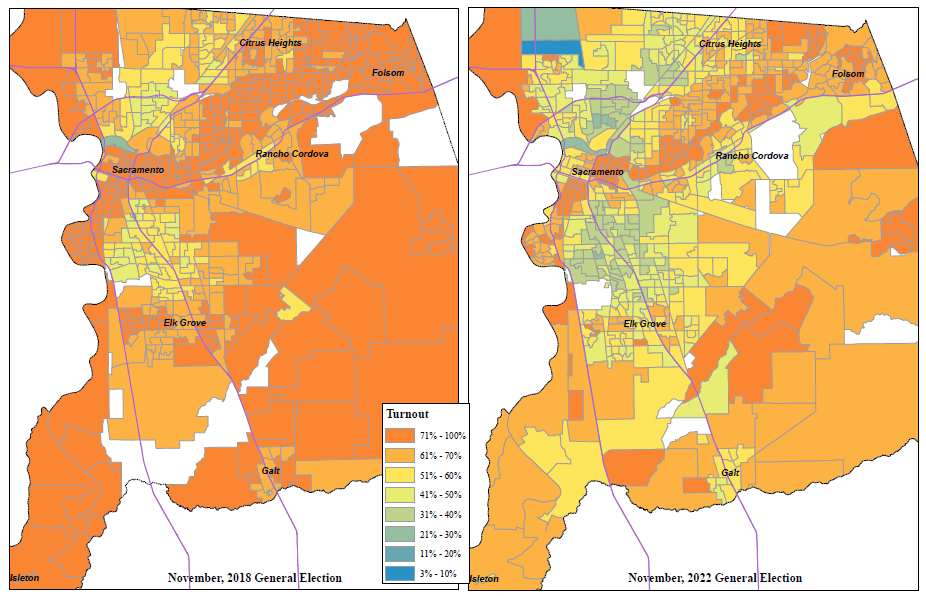 ووٹرز کی شرکت میں اس شناخت کردہ کمی پر کام کرنے کے لئے VRE درج ذیل کے لئے پرعزم ہے:کمیونٹی میں ایسے ممکنہ مقامات کو بھرتی اور سروے کرنا جو قابل رسائی ووٹ سنٹر کی خدمات انجام دے سکیں۔کمیونٹی کو خدمات فراہم کرنے والی ایجنسیوں، بشمول ویمنز ایمپاورمنٹ، فرانسز ہاؤس، میری ہاؤس، لووز اینڈ فشز، اور سیلویشن آرمی سے ملاقات کر کے 2024 کے انتخابات کے لئے ووٹر کی معلومات، ووٹر رجسٹریشن فارم اور اشتہارات/پوسٹرز کی فراہمی۔ہر الیکشن سے پہلے لووز اینڈ فشز پر رجسٹریشن ڈرائیو کا انعقاد۔ووٹر رجسٹریشن اور ووٹر کی تعلیم کے مواقع فراہم کرنے کے لئے کم ووٹر ٹرن آؤٹ والے علاقوں کے کمیونٹی ایونٹس میں شرکت۔مزید براں، VRE نے سیکرامنٹو کاؤنٹی میں ایسے مختلف علاقوں کی شناخت کی ہے جہاں ووٹرز کی شرکت کا ٹرن آؤٹ کاؤنٹی کے اوسط سے کم تھا۔ ان علاقوں کو زپ کوڈز میں گروہ بند کیا گیا تاکہ مخصوص کمیونٹیز تک تشہیر اور رسائی میں مدد مل سکے۔ VRE اور ہمارے مواصلت اور میڈیا کے افسر درج ذیل زپ کوڈز کی فہرست استعمال کرتے ہوئے مخصوص علاقوں میں اور دیگر کمیونٹی ہبز میں بھی ڈیجیٹل تشہیر کی سطح بڑھائیں گے، تاکہ انتخابات کی معلومات کی تشہیر و تقسیم میں مدد مل سکے۔زپ کوڈ کے لحاظ سے ووٹر ٹرن آؤٹ، نومبر 2022حصہ II:انتخابات کے سکیورٹی ایکشن پلان کا عمومی جائزہ§4005(a)(10)(l)(vi)(VIII)(ia), §4005(a)(10)(l)(vi)(VIII)(ib)تمام ووٹ سنٹرز کیلیفورنیا انتخابات کے کوڈ کے ڈویژن 19، ووٹنگ سسٹم کے ضوابط کے لئے کیلیفورنیا کے کوڈ، ووٹنگ کا نظام استعمال کرنے کے طریقہ کار، اور کیلیفورنیا میں ووٹنگ کے نظام کے معیارات میں درج سکیورٹی کے سخت معیارات کی پیروی کرتے ہیں۔ اس میں بلا تحدید یہ یقینی بنانا شامل ہے کہ ووٹ سنٹر پر موجود تمام سامان ان ضوابط کے متعلق سیل، محفوظ، ترسیل اور استعمال کیا جائے۔ اس کے علاوہ، ہمارے موجود طریقہ کاروں کا تقاضا ہے کہ ووٹ سنٹر کھلا ہونے پر زیادہ تر الیکشن کارکنان موجود ہوں۔خلل سے بچاؤ کے لئے سکیورٹی اور ہنگامی منصوبہ§4005(a)(10)(l)(vi)(VIII)(ia)VRE شراکت داریوں، اندرونی کنٹرولز اور طریقہ کاریوں کے ذریعے تعاون کرتے ہوئے انتخابات کی کاروائیوں اور افعال میں خلل کے انسداد اور کمی کے لئے ایک کثیر رخی طریقہ کار پر عمل یقینی بناتا ہے۔ریاستی، وفاقی اور مقامی شراکت داریاںہم سیکرامنٹو کاؤنٹی کے محکمۂ ٹیکنالوجی (DTech)، سیکرامنٹو کاؤنٹی کے دفتر برائے ہنگامی خدمات (OES)، کاؤنٹی شیرف اور دیگر قانون نافذ کرنے والے اداروں کے ساتھ قریبی شراکت داری رکھتے ہیں۔ ہم کیلیفورنیا ریاستی سیکریٹری (SOS)، محکمہ برائے ہوم لینڈ سکیورٹی (DHS)، وفاقی بیورو برائے تفتیش (FBI) اور انتخابات میں امداد کے کمیشن (EAC) کے ساتھ بھی براہ راست شراکت داریاں رکھتے ہیں۔انتخابات سے پہلے اور بعد میں تعاون میں اضافہ ہوتا ہے، جس میں ہم اپنی سکیورٹی کی آگاہی اور مواصلت بڑھا دیتے ہیں۔اندرونی کنٹرولزموبائل ڈیوائس منیجمنٹ (MDM) ووٹ سنٹر میں رکھے گئے اسمارٹ فونز اور دیگر ڈیوائسز کو محفوظ بنانے اور پالیسیوں کا نفاذ کرنے کا مکمل اختیار فراہم کرتی ہے۔ MDM فاصلے سے ڈیوائس کا ڈیٹا مٹانے، پاسورڈ کا نفاذ استعمال کرنے، ڈینا انکرپشن کا نفاذ استعمال کرنے اور ایپلیکیشن کی تقسیم اور سافٹ ویئر اپ ڈیٹس کنٹرول کرنے کی اہلیت رکھتی ہے۔ ووٹنگ کے نظام کے اجزاء کو انتخابات کے لئے لے جائے جانے تک ویڈیو نگرانی کے ساتھ ایک محفوظ پنجرے میں رکھا جاتا ہے۔ ووٹنگ کے تمام سامان کو چھیڑ چھاڑ ظاہر کرنے والی مہروں کے ساتھ سیل بند کیا جاتا ہے، اثاثوں کے منیجمنٹ سافٹ ویئر میں داخل کیا جاتا ہے اور جب انہیں لے جایا اور VRE میں واپس لایا جاتا ہے تو ٹریک کیا جاتا ہے۔ووٹ سنٹر کی کاروائیوں کا تسلسل§4005(a)(10)(l)(vi)(VIII)(ib)کیلیفورنیا ووٹنگ سسٹم کے تقاضوں کے تحت ضروری ہے کہ بجلی جانے پر تمام سند یافتہ سامان کو بیٹری پاور پر چلایا جائے۔ ہنگامی صورتحال میں اطلاع کے لئے تمام ووٹ سنٹر مقامات کو ایک اسمارٹ فون فراہم کیا جاتا ہے۔ ابتدائی ردعمل دینے والوں کو تمام ووٹ سنٹر مقامات کی فہرست موصول ہو گی۔ ہر ووٹ سنٹر کو ہنگامی طریقہ کار فراہم کیے جائیں گے اور ووٹ سنٹر کی ہنگامی کاروائی اور ووٹرز پر عمل درآمد جاری رکھنے کے لئے ہدایات کا کتابچہ فراہم کیا جائے گا۔ ووٹنگ کی مدت کے دوران ووٹ سنٹر کا ردعملاگر ووٹ سنٹر سے کوئی سامان چوری ہو جائے یا معلوم ہو کہ اس کے ساتھ چھیڑ چھاڑ کی گئی ہے تو متبادل سامان فراہم کیا جائے گا۔ چوری کردہ سامان سیکرامنٹو کاؤنٹی کا مالی نقصان ہو گا لیکن انتخابات کی سالمیت کو خطرے میں نہیں ڈالے گا۔ کسی بھی چیک ان لیپ ٹاپس میں ووٹر کی معلومات محفوظ نہیں کی جاتیں۔ مزید براں قابل رسائی بیلٹ پر نشان لگانے کی ڈیوائس یا موبائل بیلٹ پرنٹر میں کوئی بھی تبدیلیاں کرنے کے لئے کئی عوامل والی اجازت درکار ہے۔ ووٹنگ کی مدت کے دوران Dtech کی تربیت یافتہ انتخابات میں معاونت کی ٹیمیں سیکرامنٹو کاؤنٹی بھر میں پھیلائی جاتی ہیں اور کسی بھی واقعے پر ردعمل دینے کے لئے تیار ہوتی ہیں۔ ان انتخابات میں معاونت کی ٹیموں کے پاس متبادل ساز و سامان ہوتا ہے اور انہیں تکنیکی مسائل حل کرنے کی تربیت حاصل ہوتی ہے۔ ووٹ سنٹر کا تمام سامان آزادانہ کام کرتا ہے اور اسے انٹرنیٹ سے کنکشن کے بغیر چلنے کی صلاحیت حاصل ہوتی ہے۔ ووٹنگ کے سامان کا کوئی بھی جز ووٹنگ کے کسی دیگر سامان سے براہ راست مواصلت نہیں رکھتا اور اگر ووٹنگ کے سامان کا ایک جز کام کرنا چھوڑ دے تو ووٹنگ کا باقی تمام سامان کام جاری رکھے گا۔حادثے پر ردعمل کا منصوبہ§4005(a)(10)(l)(iv)VRE کا ایک تفصیلی حادثے پر ردعمل کا منصوبہ (IRP) موجود ہے جسے سائبر سکیورٹی کے مسئلے، بجلی بند ہونے یا 
حملے کی صورت میں استعمال کیا جائے گا۔ یہ منصوبہ کسی حادثے کی شناخت، حل اور بحالی کے لئے ایک منظم طریقہ کار فراہم کرتا ہے۔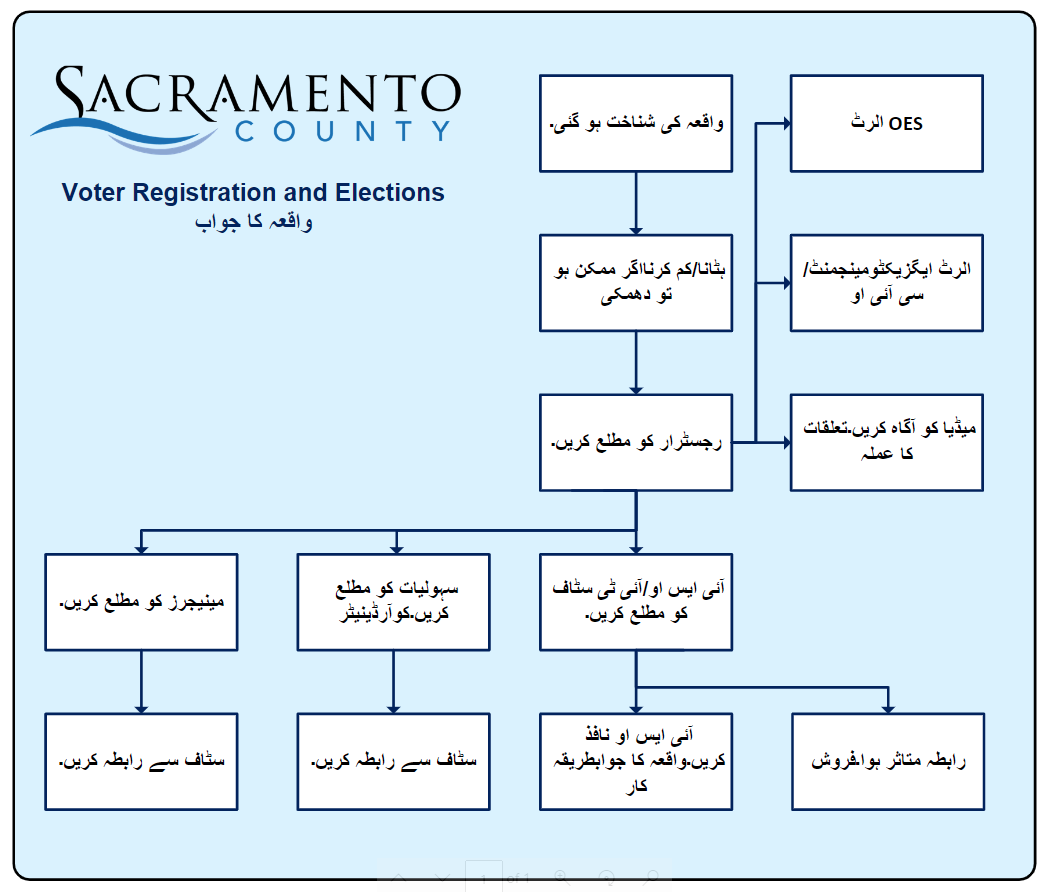 طریقے اور معیاراتIRP کا مقصد یہ ہے کہ کسی آفت، حادثے یا خلل کی صورت میں بھی انتخابات جاری رہیں۔ اہم افعال، مواصلت اور متبادل اداروں کے لئے طریقہ کار کی شناخت کرنے سے سب سے زیادہ متوقع مسائل پر قابو پایا جا سکتا ہے۔اہم افعالیہ منصوبہ انتخابات کرنے کے لئے درکار تمام اہم افعال کی نشاندہی کرتا ہے۔ ان تمام اہم افعال کا تجزیہ کیا جاتا ہے۔ ہر اہم فعل کے لئے سروس کی بحالی اور بحالی کے لئے درکار اقدامات سمیت بحالی کی حکمت عملی طے کی جاتی ہے۔ مثال کے طور پر ووٹ سنٹر سپورٹ کی فراہمی انتخابات میں شناخت کردہ کئی اہم ترین افعال میں سے ایک ہے۔ ووٹ سنٹرز کو سپورٹ فراہم کرنے کے لئے عملے کو ووٹ سنٹر کی معلومات اور رابطے کی معلومات کے ساتھ ڈیٹابیس تک رسائی کی ضرورت ہے۔ اس لئے IRP کا تقاضا ہے کہ اس ڈیٹابیس سے کنکشن محفوظ رکھنے کے لئے کوئی متبادل موجود ہو اور خلل پیش آنے کی صورت میں منطقی وقت میں کنکشن بحال کرنے کی حکمت عملی موجود ہو۔مواصلتIRP مواصلت کے ذرائع پر کام کرتا ہے، اور یہ کہ خلل کی صورت میں مواصلت کیسے جاری رکھی جائے۔ اس میں بنیادی نظام ناکام ہونے کی صورت میں مواصلت کے متبادل ذرائع شامل ہیں۔ معلومات پھیلانے کے لئے ذمہ داریاں اور وہ کلیدی متعلقین تفویض کیے جاتے ہیں جن کے ساتھ خلل کی صورت میں مواصلت درکار ہو گی۔ جس عمل میں خلل واقع ہو، اس سے تعین ہوتا ہے کہ کس سے بات کرنے کی ضرورت ہے۔ مثال کے طور پر کچھ مسائل کے لئے صرف ووٹ سنٹر کے عملے سے گفتگو کی ضرورت ہو گی جبکہ دیگر مسائل کے لئے میڈیا اور عام عوام سے بات کرنے کی ضرورت ہو سکتی ہے۔متبادل ادارےمقامی آفتوں، جیسا کہ آگ، سیلاب یا دیگر حالات جو ہمارے مرکزی اداروں تک رسائی پر اثر انداز ہوں، ان کے لئے متبادل ادارے تفویض کیے گئے ہیں۔حصہ III:ووٹر کی تعلیم اور ان تک رسائی کے منصوبے کا عمومی جائزہ§4005(a)(10)(l)(i), §4005(a)(10)(l)(i)(VI)پس منظرVCA کا تقاضا ہے کہ کاؤنٹی ووٹر کی تعلیم اور ان تک رسائی کا منصوبہ تیار کرے جو شفافیت فراہم کرے اور ووٹرز کو VCA کے تمام عوامل سے آگاہ کرے۔ اس میں ووٹ سنٹر اور بیلٹ ڈراپ بکس کے مقامات پر دستیاب خدمات اور معلومات اور معذور ووٹرز اور اقلیتی زبان بولنے والے ووٹرز کے لئے مخصوص معلومات شامل ہیں۔ کمیونٹی کی تنظیموں اور افراد کے ساتھ عوامی میٹنگز کا انعقاد کیا جائے گا جن میں معذور اور اقلیتی زبان بولنے والی کمیونٹیز کی طرف سے وکالت کی جائے گی یا انہیں خدمات فراہم کی جائیں گی۔ VRE منصوبہ بند کمیونٹی ایونٹس کے ساتھ کئی عوامی تعلیمی ورک شاپس کا بھی انعقاد کرے گا۔ کاؤنٹی کی میزبانی میں منعقد کیے جانے والے تمام عوامی ایونٹس معذور امریکیوں کے قانون (ADA) کے تحت قابل رسائی ہوں گے۔اہداف کا خلاصہووٹر کی شمولیت اور کمیونٹی کے شراکت دارووٹر کی تعلیم اور طلبہ کی شمولیتکمیونٹی کی شراکت داریاںووٹر سے براہ راست رابطہمشاورتی کمیٹیاںپبلک سروس اعلاناتووٹر کی شمولیت اور کمیونٹی کے شراکت دار§4005(a)(10)(l)(i)(III)کمیونٹی تک رسائی کے پروگرام کامیابی سے برقرار رکھنے میں کمیونٹی پر مبنی گروہوں اور تنظیموں سے قائم کردہ شراکت داریاں برقرار رکھنا شامل ہے۔ VRE باقاعدگی سے سیکرامنٹو کاؤنٹی کی کئی تنظیموں کے پرعزم افراد سے ملاقات کرتا ہے، جس میں وکالتی گروہ، شہری گروہ، شہری لیگز، سینیئر سنٹر، چرچ، شہر کے کلرک، سیاسی پارٹیاں اور دیگر افراد شامل ہیں۔ VRE نے ووٹر تک رسائی میں مدد کے لئے کمیونٹی کے کئی شراکت داروں کو ووٹ سنٹر کے ماڈل کے بارے میں معلومات فراہم کی ہیں۔ VRE کمیونٹی کی تقریبات میں شرکت کر رہا ہے، تنظیموں کے لئے پریزنٹیشنز بنا رہا ہے اور دلچسپی رکھنے والے افراد اور گروہوں کو تعلیم و رسائی میں مدد کی تربیت دے رہا ہے۔کمیونٹی کے شراکت دار اور عام عوام کئی طریقوں سے مدد کر سکتے ہیں، جیسا کہ:سوشل میڈیا پر انتخابات کے بارے میں درست و غیر جانبدار معلومات کا اشتراک کمیونٹی نیوزلیٹر یا ویب سائٹ میں انتخابات کی معلومات اور VRE ویب سائٹ elections.saccounty.gov کے لنک پوسٹ کرنا۔ایسے دفاتر یا مقامات میں اشتہارات یا ہینڈآؤٹس دینا جہاں لوگ اکثر جاتے ہیں۔معلومات، مواد اور بروشرز، بشمول انتخابات کے لحاظ سے مخصوص میسیجنگ پوائنٹس کی تقسیم میں مدد دینا۔کمیونٹی تک رسائی کے ایونٹس میں شرکت کرنا۔ رسائی کے ایونٹس کی تازہ فہرست ہماری ویب سائٹ پر دستیاب ہے۔میسیجنگ، خدشات یا عوام کے دیگر عمومی سوالات کے بارے میں مشاورتی میٹنگز میں شرکت کرنا۔VRE کی ویب سائٹ elections.saccounty.gov پر آن لائن ٹول کٹ ڈاؤنلوڈ کے لئے دستیاب ہے۔ اس ٹول کٹ میں ویڈیوز، گرافکس، اشتہارات، بروشر اور VCA پریزنٹیشن شامل ہے۔ گروہ یا تنظیم کو پرنٹ شدہ مواد مفت فراہم کیا جا سکتا ہے۔ مزید تفصیلات کے لئے براہ مہربانی voter-outreach@saccounty.gov سے رابطہ کریں۔ کمیونٹی کے ایونٹس اور شراکت داروں کی فہرست ضمیمہ اے میں دیکھی جا سکتی ہے۔زبان کی کمیونٹیز کے لئے ووٹر کی تعلیمی ورک شاپس§4005(a)(10)(l)(i)(VI)(ia)رسائی کی کوششوں کے حصے کے طور پر VRE اقلیتی زبان بولنے والے ووٹرز تک رسائی جاری رکھے گا۔ VRE تعلیمی ورک شاپس میں ووٹرز کو زبان کی معاونت کی فراہمی کے لئے LAAC کے ارکان اور کمیونٹی کے شراکت داروں کے ساتھ کام کرے گا۔ ستمبر 2023 سے فروری 2024 تک ورک شاپس کا انعقاد کیا جائے گا۔ مقامات کا تعین کیا جائے گا اور انہیں کسی موجودہ کمیونٹی ایونٹ کے ساتھ یکجا کیا جائے گا۔ ان ورک شاپس کی سوشل میڈیا، بشمول نیکسٹ ڈور پر اور بھروسہ مند کمیونٹی کے شراکت داروں کے ذریعے تشہیر کی جائے گی۔ ان ورک شاپس میں VRE درج ذیل فراہم کرے گا:دو لسانی٭ ووٹر رجسٹریشن فارم زبان کی ترجیح میں ترمیم کے فارمووٹر کی ہدایات سمیت بیلٹ کا ترجمہ کرنے کی ترجمہ شدہ گائیڈز کی مثالیں، جنہیں حوالہ بیلٹ بھی کہا جاتا ہےسیکرامنٹو کاؤنٹی کے لئے ریاستی اور وفاقی سطح پر درکار تمام زبانوں میں ترجمہ شدہ VCA مواد٭ریاستی سیکریٹری کی طرف سے پنجابی یا مانگ میں دو لسانی رجسٹریشن فارم فراہم نہیں کیے جاتے۔ ریاست کیلیفورنیا صرف انگریزی، ہسپانوی، چینی، ویتنامی، ہسپانوی، جاپانی، کمیر، کورین، ٹیگالاگ اور تھائی زبانوں میں رجسٹریشن فارم فراہم کرتی ہے۔زبان کی کمیونٹیز کی شناخت کے طریقے§4005(a)(10)(l)(i)(V)VRE ووٹر رجسٹریشن فارمز پر خود بتائے گئے زبان کے ڈیٹا کے ریکارڈ استعمال کرتا ہے۔ ووٹر نی زبان کی ترجیح تبدیل کرنے کے لئے ٹیلیفون، فیکس، ای میل، یا اپ آن لائن ذریعے سے VRE کو اپنی زبان کی ترجیح کی اطلاع دے سکتے ہیں۔ ریاست ہائے متحدہ کے مردم شماری کے بیورو جیسے وسائل VRE کو ان علاقوں کی شناخت کرنے میں مدد دیتے ہیں جن میں موجود کمیونٹیز کی انگریزی زبان میں مہارت محدود ہو اور انہیں زبان کی معاونت کی ضرورت ہو۔اس کے علاوہ VRE زبان کی کمیونٹی کے شراکت دار سے اس جغرافیائی تقسیم کے بارے میں رائے لیتی ہے کہ سیکرامنٹو کاؤنٹی میں زبان کی کمیونٹیز کہاں موجود ہیں۔معذور کمیونٹی کے لئے ووٹر کی تعلیمی ورک شاپس§4005(a)(10)(l)(i)(VI)(ib)VRE جمہوری عمل میں معذور ووٹرز کی رسائی بڑھانے کے لئے ان کے ساتھ کام کرنے کے لئے پرعزم ہے۔ VRE ویب سائٹ ان کوششوں اور معذور ووٹرز کو دستیاب وسائل کے بارے میں عمومی معلومات فراہم کرتی ہے، بشمول فاصلے سے قابل رسائی ووٹ بذریعہ ڈاک (RAVBM) کا نظام، ووٹ سنٹرز پر دستیاب معذوری کی خدمات، انتخابات کے مواد کی متبادل اشکال میں دستیابی اور VAAC۔ ووٹنگ کے قابل رسائی اختیارات اور معاونت کی مکمل فہرست VRE ویب سائٹ پر دستیاب ہے۔ورک شاپس VRE کے ووٹنگ کے قابل رسائی اختیارات کا مظاہرہ پیش کریں گی، جن میں ووٹ سنٹرز میں RAVBM سسٹم اور قابل رسائی بیلٹ پر نشان لگانے کی ڈیوائس (ڈومنییئنز ICX) شامل ہو گی۔ ستمبر 2023 سے فروری 2024 تک ورک شاپس کا انعقاد کیا جائے گا۔ مقامات کا تعین کیا جائے گا اور انہیں کسی موجودہ کمیونٹی ایونٹ کے ساتھ یکجا کیا جائے گا۔ ان ورک شاپس کی سوشل میڈیا، بشمول نیکسٹ ڈور پر اور بھروسہ مند کمیونٹی کے شراکت داروں کے ذریعے تشہیر کی جائے گی۔ ان ورک شاپس میں VRE درج ذیل فراہم کرے گا:RAVBM کی درخواست (ووٹر کو ای میل کردہ لنک کے لئے)RAVBM انٹرفیس اور آڈیو کی مثالیں پیش کرنے والا لیپ ٹاپ ICX بیلٹ پر نشان لگانے کی ڈیوائس، نقلی بیلٹ کے ساتھمتبادل اشکال میں مواد کی دستیابی (بڑا پرنٹ، آڈیو اقدامات، قابل رسائی کاؤنٹی ووٹر کے لئے معلوماتی گائیڈ) اور ریاستی انتخابات کے مواد کی متبادل اشکال کی دستیابی فاصلے سے قابل رسائی ووٹ بذریعہ ڈاک کے متعلق معلومات پہنچانا§4005(a)(10)(l)(i)(II)VRE نے ووٹرز کو RAVBM کی دستیابی سے آگاہ کرنے کے لئے میڈیا کے کئی شراکت داروں کی فہرست قائم کی۔ میسیجنگ اور معلومات پہنچانے میں درج ذیل کے طریقے شامل ہیں:VRE ووٹر کی تلاش کے ٹول کے ذریعے RAVBM سسٹم تک رسائیووٹرز کو قابل رسائی شکل میں ووٹ بذریعہ ڈاک بیلٹ کی دستیابی سے آگاہ کرناRAVBM بیلٹ کی درخواست کرنے کا طریقہمیڈیا کے شراکت داروں کی فہرست ضمیمہ سی میں دیکھی جا سکتی ہے۔ہنگامی طور پر بیلٹ لینے کا پروگرامVRE نے ان ووٹرز کے لئے ہنگامی طور پر بیلٹ لینے کا پروگرام قائم کیا جو ہسپتال میں داخل ہیں یا معذور ہیں اور خود اپنے بیلٹ نہیں لے سکتے۔ یہ پروگرام ووٹرز کو انتخابات سے 7 دن پہلے تک بیلٹ کی درخواست کرنے کا موقع دیتا ہے۔ VRE ڈاک کے تازہ پتے پر بیلٹ ارسال کرے گا۔مزید براں VRE عوامی سطح پر کمیونٹی کے شراکت داروں، میڈیا کے شراکت داروں، VRE ویب سائٹ اور انتخابات کے مواد کے ذریعے ہنگامی طور پر بیلٹ لینے کے پروگرام کو فروغ دیتا ہے تاکہ یقینی بنایا جا سکے کہ سیکرامنٹو کاؤنٹی کے تمام ووٹرز اور عوام کو علم ہو کہ ووٹرز اپنی طرف سے بیلٹ کی درخواست اور حصول کے لئے کوئی کوآرڈینیٹر تفویض کر سکتے ہیں۔کوئی بھی ووٹر 6451-875 (916) یا 8019-762 (800) پر فون کر کے، vbm@saccounty.gov پر بذریعہ ای میل درخواست کر کے، 9796-854 (916) پر درخواست فیکس کر کے، ووٹ سنٹر یا VRE آفس آ کر، یا آن لائن RAVBM سسٹم کے ذریعے متبادل بیلٹ کی درخواست کر سکتا ہے۔ ہائی اسکولز اور اعلیٰ تعلیمVRE ہائی اسکول کے نقلی انتخابات جیسے پروگرامز کے ذریعے مقامی ہائی اسکولز تک وسیع رسائی فراہم کرتا ہے جس میں طلبہ کو انتخابات کے عمل کی معلومات کا مواد اور طلبہ کی رجسٹریشن اور پیشگی رجسٹریشن کے لئے ووٹر رجسٹریشن ڈرائیوز فراہم کی جاتی ہیں۔ VRE کاؤنٹی بھر کے مقامی کالجوں کے ساتھ شراکت داری کر کے پریزنٹیشنز، کیمپس ایونٹس اور رجسٹریشن ڈرائیوز کے ذریعے انتخابات کے عمل، ووٹ سنٹر کے ماڈل اور آئندہ انتخابات کے بارے میں معلومات اور وسائل کی فراہمی جاری رکھے گا۔ فی الحال VRE ہر ماہ کیلیفورنیا اسٹیٹ یونیورسٹی سیکرامنٹو کے ساتھ مل کر یقینی بناتا ہے کہ طلبہ اپنے ووٹنگ کے اختیارات کو سمجھتے ہوں اور جانتے ہوں کہ 2024 کے دونوں انتخابات کے لئے کیمپس کے ووٹ سنٹر پر کیا خدمات دستیاب ہوں گی۔کاؤنٹی کے حراستی ادارے، ضمانت اور عارضی رہائیVRE نے ووٹر رجسٹریشن کی تربیت، انتخابات کی معلومات، خبروں، اشتہارات اور پوسٹرز اور تازہ معلومات کی فراہمی کے لئے کاؤنٹی کے حراستی اداروں اور ضمانت کے شعبے کے ساتھ تعلقات قائم کیے ہیں اور ہم سال بھر ان کی طرف سے ووٹرز کی معاونت کے دوران سوالات کے جوابات دینے کے لئے دستیاب رہتے ہیں۔ہماری شراکت داری کے حصے کے طور پر VRE باقاعدگی سے:ووٹر رجسٹریشن فارمز کی وصولی کا انتظام کرتا ہےہر ادارے میں سرکاری بیلٹ تقسیم کرتا ہےمشروط ووٹر رجسٹریشن کی سہولت فراہم کرتا ہےVRE ایسی بیرونی تنطیموں کو بھی رضاکارانہ تربیت فراہم کرتا ہے جنہوں نے شیرف کے محکمے کے ساتھ کاؤنٹی کے حراستی اداروں میں موجود افراد کی رجسٹریشن کا انتظام کیا ہے۔ہم کمیونٹی کی تنظیموں اور وکلاء کے ساتھ کام جاری رکھیں گے تاکہ شناخت کر سکیں کہ ہم ضمانت یا عارضی طور پر رہا ہونے والے افراد کو ان کے رجسٹریشن اور ووٹ دینے کے حقوق کے بارے میں آگاہ کرنے کی کوششوں میں کیسے مدد کر سکتے ہیں۔VRE ضمانت اور عارضی رہائی کے دفاتر اور ساؤتھ ایسٹ سان ڈیاگو، نیشنل سٹی، سٹی ہائیٹس، بیریو لوگن اور نارتھ کاؤنٹی کی مجوزہ کمیونٹیز میں لگانے کے لئے مخصوص پیغامات والے پوسٹرز بنانا جاری رکھے ہوئے ہے۔عمومی میڈیا پلان§4005(a)(10)(l)(i)(I)سیکرامنٹو کاؤنٹی کے ووٹرز کو آئندہ انتخابات سے آگاہ کرنے کے لئے VRE کئی مرتبہ زیادہ سے زیادہ ووٹرز تک رسائی کے لئے ایک وسیع طریقہ کار استعمال کرے گا۔ تشہیر کے طریقوں میں بلا تحدید سوشل میڈیا، براہ راست ڈاک، پرنٹ، براڈکاسٹ، ویڈیو، ڈیجیٹل، بیرون عمارت علامات، آڈیو اور ریڈیو شامل ہیں۔ VRE کا ہدف ووٹرز کے لئے تمام اقسام کے میڈیا آؤٹ لیٹس استعمال کرنا ہے تاکہ ووٹر کے معلوماتی اور تشہیری مواد دیکھنے کا امکان بڑھ جائے۔عمومی مارکیٹ تک رسائی کے علاوہ میڈیا کیمپین میں جن کمیونٹیز تک رسائی مشکل ہے، جن علاقوں کا ووٹر ٹرن آؤٹ کم ہے، مستحق آبادیوں وغیرہ کو ہدف بنا کر مختلف زبانوں میں اشتہارات شامل کیے جائیں گے۔ کمیونٹی ایکشن پلانکمیونٹی کی رائے اور تاثرات کی بنیاد پر VRE نے درج ذیل میسیجنگ پوائنٹس قائم کیے ہیں جو رسائی اور تعلیم کے تمام مواد میں رائج ہوں گے: 5 مارچ 2024، مرکزی صدارتی انتخابات: قطاروں سے بچنے کے لئے جلد ووٹ دیںاب ووٹ بذریعہ ڈاک بیلٹ کے واپسی کے لفافوں کا پوسٹیج ادا شدہ ہوتا ہے2024 کے مرکزی صدارتی انتخابات مارچ میں ہیںاپنی رجسٹریشن کی حیثیت چیک کریں؛ بنیادی انتخابات پارٹی کے لحاظ سے مخصوص ہیںکاؤنٹی ووٹر کے لئے معلوماتی گائیڈ ایک ہی زبان میں ہوتی ہے، اپنی زبان کی ترجیح میں ترمیم کریںیہ چار نکات سوشل میڈیا، شراکت داروں، عوام کے ساتھ ہماری مواصلت اور اشتہارات اور معلوماتی کتابچوں کے ذریعے تقسیم 
کیے جائیں گے۔ VRE یہ یقینی بنانے کی مستحکم کوششیں جاری رکھے گا کہ عوام کو معلوم ہو کہ آئندہ انتخابات میں ووٹ 
دینے اور شرکت کرنے کے لئے کس طرح رجسٹریشن کروانی ہے، اور بیلٹ ڈراپ بکس اور ووٹ سنٹر مقامات پر کون سی خدمات دستیاب ہیں۔5 نومبر 2024 عمومی صدارتی انتخابات:قطاروں سے بچنے کے لئے جلد ووٹ دیںمارچ کے بنیادی انتخابات میں ووٹرز کے سوالات اور کالز، کمیونٹی میٹنگز اور ووٹ سنٹر کے تجربے کے سروے کے نتائج کے جائزے کے بعد اضافی پیغام رسانی کا تعین کیا جائے گا۔ میڈیا کے شراکت دار§4005(a)(10)(l)(i)(II), §4005(a)(10)(l)(i)(VIII)VRE ووٹ سنٹر ماڈل کے بارے میں آگاہی پھیلانے کے لئے کمیونٹی کی تنظیموں، حکومتی ایجنسیوں، اسکول ڈسٹرکٹس اور دیگر گروہوں کے ساتھ شراکت داری کے ذریعے کام کرتا ہے۔ ان کو براہ راست ڈاک، خبروں کا میڈیا، ریڈیو، سوشل میڈیا، عوامی رسائی کا میڈیا اور پبلک سروس اعلانات (PSA) استعمال کرتے ہوئے ایک وسیع میڈیا کیمپین میں یکجا کیا جائے گا۔ یہ کیمپین ٹول فری ووٹر کی معاونت کی ہاٹ لائن کو فروغ دے گی، معذور ووٹرز کو بتائے گی کہ قابل رسائی شکل میں بیلٹ کیسے حاصل کرنا ہے، اور اقلیتی زبانیں بولنے والے ووٹرز کو کثیر السانی خدمات فراہم کرے گی۔VRE کمیونٹی کی تنظیموں کے ساتھ شراکت داری کر کے کمیونٹی کے ایونٹس میں شرکت کرے گا اور ووٹرز کو تعلیم اور رسائی کے مواقع فراہم کرے گا۔VRE کے مواصلت کے ایکشن پلان کی عمومی ٹائم لائن ضمیمہ ایف میں دیکھی جا سکتی ہے۔زبان کے میڈیا کے شراکت دار§4005(a)(10)(l)(i)(l)سیکرامنٹو کاؤنٹی بھر میں دیا جانے والا پریس ریلیز ٹول فری ووٹرز کی معاونت کی ہاٹ لائن کا اعلان کرے گا۔ ٹول فری ووٹر کی معاونت کی ہاٹ لائن انگریزی، ہسپانوی، چینی اور ویتنامی زبانوں میں امداد فراہم کرتی ہے اور براہ راست مترجمین سے منسلک کرنے کی صلاحیت رکھتی ہے جس میں 200 سے زائد زبانوں اور لہجوں تک رسائی فراہم کی جاتی ہے۔ مزید براں، کاؤنٹی میں دستیاب ہونے پر ہسپانوی، چینی، ویتنامی، مانگ، کورین، پنجابی، ٹیگالاگ، ہندی، جاپانی، مین، ٹیلوگو اور اردو زبانوں میں میڈیا کے اشتہارات خریدے جائیں گے تاکہ ٹول فری ووٹر کی معاونت کی ہاٹ لائن کو فروغ دیا جا سکے۔ میڈیا کے شراکت دار، بشمول کثیر السانی میڈیا ضمیمہ سی میں شامل ہیں۔ معذور کمیونٹی کے میڈیا کے شراکت دار§4005(a)(10)(l)(i)(l)سیکرامنٹو کاؤنٹی بھر میں دیا جانے والا پریس ریلیز ٹول فری ووٹرز کی معاونت کی ہاٹ لائن کا اعلان کرے گا جو انگریزی، چینی اور ویتنامی زبانوں میں معاونت فراہم کرتی ہے اور معذور ووٹرز کو TTY (ٹیکسٹ ٹیلیفون) سے منسلک کرنے کی اہلیت رکھتی ہے جس کے ذریعے سماعت سے محروم، اونچا سننے والے یا بول چال کی خرابی میں مبتلا ووٹرز کو ٹیلیفون کے ذریعے VRE عملے کے ساتھ مواصلت کرنے کا موقع ملتا ہے۔ ﻿مستقبل کے پریس ریلیز میں بیان کیا جائے گا کہ ووٹر کی معاونت کی ہاٹ لائن میں TTY صلاحیتیں شامل ہیں۔پرنٹ کردہ مواد، جیسا کہ دوسرا براہ راست پوسٹ کارڈ اور VBM بیلٹ پیکٹ میں شامل "میں نے ووٹ دیا" کا اسٹیکر ووٹرز کو قابل رسائی بیلٹ کے اختیارات کی معلومات دیتا ہے۔میڈیا کے شراکت دار ضمیمہ سی میں شامل ہیں۔ووٹر سے براہ راست روابط§4005(a)(10)(l)(i)(X)2022 کے انتخابات کے سلسلے میں VRE کا ووٹرز سے براہ راست رابطہ ایک ایسا طریقہ تھا جسے ووٹرز کو VCA کے تحت تبدیلیوں کے بارے میں آگاہ کرنے کے لئے استعمال کیا گیا۔ VRE سیکرامنٹو کاؤنٹی کے ہر رجسٹرڈ ووٹر کو دو براہ راست پوسٹ کارڈز ارسال کرے گا۔ ان براہ راست رابطے کے پوسٹ کارڈز کا مقصد آئندہ انتخابات، VRE کی ٹول فری ووٹر کی معاونت کی ہاٹ لائن اور ووٹنگ کے اختیارات کے بارے میں معلومات فراہم کرنا ہے۔پہلا پوسٹ کارڈ: پہلی ڈاک ہر انتخابات سے تقریباً 120 دن پہلے ارسال کی جائے گی جس میں ووٹرز کو ووٹ بذریعہ ڈاک بیلٹ کا منتظر رہنے اور اپنا اسٹیٹس دیکھ کر یہ یقینی بنانے کی یاددہانی کروائی جائے گی کہ وہ مارچ میں ہونے والے پارٹی کے لحاظ سے مخصوص انتخابات کے لئے درست طریقے سے رجسٹرڈ ہیں۔دوسرا پوسٹ کارڈ: دوسری ڈاک انتخابات سے تقریباً 22 دن پہلے ارسال کی جائے گی جس میں ووٹرز کو ووٹ سنٹر کھلنے کی تاریخ اور بیلٹ لوٹانے کے اختیارات یاددہانی کروائی جائے گی، اس میں ان کے لفافے پر دستخط کرنے اور جلد ووٹ دے کر انتخابات کے دن قطاروں سے بچنے کی یاددہانی کروائی جائے گی۔تمام رجسٹرڈ ووٹرز کو انگریزی میں پوسٹ کارڈ موصول ہو گا۔ اگر کسی رجسٹرڈ ووٹر کی فائل میں ہسپانوی، چینی یا ویتنامی زبان کی ترجیح درج ہو تو وہ اس زبان میں اضافی پوسٹ کارڈ وصول کرے گا۔2022 کے نمونہ پوسٹ کارڈ ضمیمہ بی میں شامل ہیں۔متبادل زبان یا قابل رسائی شکل میں مواد کی درخواست کرنے کے لئے پوسٹیج ادا کردہ پوسٹ کارڈ§4005(a)(8)(B)(iii)وفاقی ووٹنگ کے حقوق کے قانون کے انتخابات کے کوڈ §14201 اور §203 کے تحت تمام رجسٹرڈ ووٹرز اپنی کاؤنٹی ووٹر کے لئے معلوماتی گائیڈ میں پوسٹیج ادا کردہ پوسٹ کارڈ وصول کریں گے جس کے ذریعے وہ VBM کی قابل رسائی شکل میں درخواست کر سکیں گے اور متبادل زبانوں میں انتخابات کے مواد کی درخواست کر سکیں گے۔ پمفلٹ اور رجسٹرار کی ویب سائٹ میں پوسٹ کارڈ بھر کر واپس کرنے کی ہدایات شامل ہوں گی۔پبلک سروس اعلانات§4005(a)(10)(l)(i)(VIII), §4005(a)(10)(l)(i)(IX)VRE بصری اور آڈیو اشکال میں PSAs استعمال کرتے ہوئے ووٹرز کو آئندہ انتخابات اور ٹول فری ووٹر کی معاونت کی ہاٹ لائن سے آگاہ کرے گا۔ تمام ووٹرز، بشمول معذور اور اقلیتی زبانیں بولنے والے ووٹرز تک رسائی کے لئے PSAs کو ٹیلیویژن، ریڈیو، اخبارات، سوشل میڈیا، کاؤنٹی کے برقی بل بورڈ کے ذریعے تقسیم کیا جائے گا۔ LAAC اور VAAC، PSA کے مواد کی تیاری میں معاونت فراہم کریں گے۔ PSAs کو ضمیمہ سی میں درج آؤٹ لیٹس میں فراہم کیا جائے گا۔ PSAs کی عمومی ٹائم لائن اور دیگر میڈیا آؤٹ لیٹس سے رابطہ ضمیمہ ایف میں درج ہے۔ انفرادی ووٹر نیٹ ورکرسائی اور تعلیمی سرگرمیاں تنظیموں تک محدود نہیں ہیں۔ انفرادی ووٹر سپورٹ نیٹ ورک کے حصے کے طور پر کام کرتے ہوئے VRE کو ووٹنگ میں حائل رکاوٹوں کے بارے میں مطلع کر سکتے ہیں اور حل فراہم کر کے ووٹ سنٹر کے ماڈل کی وسیع آگاہی کو یقینی بنا سکتے ہیں۔ VRE ووٹرز کے تجربے کے بارے میں تبصرے وصول کرنے کے لئے ووٹ سنٹرز پر ووٹر کے تجربے کے سروے کارڈز فراہم کرتا ہے۔ سروے کے سوالات میں دیگر سوالات کے ساتھ ووٹ سنٹر تک رسائی اور زبان کی خدمات کا استعمال شامل ہے۔ VRE آنے والی تمام کالز کو ٹریک کرنے کے لئے ایک برقی کال لاگ استعمال کرتا ہے جسے پیغام رسانی میں اصلاحات اور بار بار کیے گئے سوالات و خدشات پر کام کرنے کے لئے استعمال کیا جا سکتا ہے۔ویب سائٹ§4005(a)(10)(l)(i)(IV)VRE کی ویب سائٹ،  elections.saccounty.govکو بڑی حد تک عوام کے لئے ووٹ سنٹر کی معلومات اور انتخابات کے مواد کے مرکزی ماخذ کے طور پر استعمال کیا جائے گا۔ ویب سائٹ میں قابل رسائی اشکال میں معلومات فراہم کی جائیں گی اور یہ عوامی سطح پر دستیاب ہوں گی۔ اس میں EAP، ڈاک کے قابل رسائی بیلٹ کی درخواست کرنے کے طریقے، قابل رسائی بیلٹ پر نشان لگانے کی ڈیوائس استعمال کرنے کی اہلیت اور اسے استعمال کرنے کا طریقہ، ووٹ سنٹرز اور بیلٹ ڈراپ بکس کے مقامات کی فہرستیں اور VCA سے متعلقہ دیگر معلومات شامل ہوں گی۔انتخابات کے دن سے 29 دن قبل VRE کی ویب سائٹ میں درج ذیل معلومات شامل کی جائیں گی:ووٹر کی تلاش کا ٹول، جو سیکرامنٹو کاؤنٹی کے ووٹر کو درج ذیل کاموں کی اہلیت دے گا:اپنی ووٹر رجسٹریشن معلومات کی تصدیق کرنایہ تصدیق کرنا کہ ان کا ووٹ دیا گیا بیلٹ سیکرامنٹو کاؤنٹی کو موصول ہو گیا ہےاپنے گھر سے نزدیک ترین ووٹ سنٹر یا بیلٹ ڈراپ بکس کا مقام تلاش کرنااپنا CVIG دیکھناRAVBM سسٹم تک رسائی لیناووٹ سنٹر اور بیلٹ ڈراپ بکس کے مقامات سیکرامنٹو کاؤنٹی میں اقدامات کے لئے آڈیو معلومات انتخابات کے نتائج، HTML اور متعامل اشکال میںووٹر کے معلوماتی وسائل اور اشاعتوں کے لئے وسائل کی ٹول کٹ قابل رسائی ووٹنگ کے اختیارات کے بارے میں معلومات، بشمول یہ معلومات کہ ووٹ سنٹر پر کیا دستیاب ہے، ووٹنگ کے مقام کے علاوہ ووٹ ڈالنا، RAVBM اور قابل رسائی اشکال میں مواد۔ویب سائٹ پر درج مواد کا دیگر زبانوں میں بھی ترجمہ کیا جاتا ہے تاکہ انگریزی کی محدود مہارت رکھنے والے ووٹرز انتخابات کی اہم معلومات تک رسائی لے سکیں۔ووٹر کی تعلیم اور رسائی کا متوقع بجٹ§4005(a)(10)(l)(i)(VII), §4005(a)(10)(l)(i)(v)VCA ووٹ سنٹر کے ماڈل کے ووٹنگ کے عمل کے بارے میں ووٹر کے لئے وسیع پیمانے پر تعلیم اور رسائی کا تقاضا کرتا ہے۔ VRE کا ہدف ووٹر رجسٹریشن، شرکت اور ٹرن آؤٹ میں اضافہ کرنا ہے۔VRE رسائی کے مواد، عوامی پریزنٹیشنز اور کمیونٹی تک رسائی کے ایونٹس کی تیاری میں اندرونی مدد فراہم کرتا ہے۔ اس بجٹ میں ٹیلیویژن، ریڈیو، اخبارات اور سوشل میڈیا کے علاوہ رجسٹرڈ ووٹرز کو براہ راست ڈاک ارسال کرنے کے لئے پرنٹ اور پوسٹیج کے اخراجات شامل ہیں۔تعلیم اور رسائی کے بجٹ کی معلومات ضمیمہ ڈی میں دیکھی جا سکتی ہیں۔ اگر ووٹر کی تعلیم اور رسائی کی کوششوں کے لئے اضافی رقم فراہم کی گئی تو ایسی تبدیلیوں یا اضافوں کی عکاسی کے لئے اس ضمیمہ میں ترمیم کی جائے گی۔انتخاباتووٹ بذریعہ ڈاک بیلٹ پر ووٹ دیاووٹ سنٹر پر بذات خود جا کر ووٹ دیاجون 2018293,298 (94%)18,180 (6%)نومبر 2018485,686 (93%)37,313 (7%)مارچ 2020377,328 (94%)32,439 (6%)نومبر 2020683,428 (94%)46,084 (6%)جون 2022326,172 (97%)10,543 (3%)نومبر 2022459,920 (95%)24,830 (5%)ووٹ سنٹر کی قسممقامات کی تعدادعملے کی 
قسمدنوں کی 
تعدادپورے دن کی 
شفٹیںمتوقع 
عملہ11 دن186 افراد کا عملہ7 دن18 مقامات x 6 عملہ1084 دن9012 افراد کا عملہ4 دن90 مقامات x 12 عملہ1,080کُل متوقع ضرورت1,188زپ کوڈووٹرقیمت کا تخمینہٹرن آؤٹ95837138111 80,4%9581912,937 9,853 76,2%956835,327 3,977 74,7%956935,202 3,697 71.1%9586417,251 12,218 70,8%9581815,212 10,757 70,7%9568041 29 69,7%9562829,823 20,510 68,8%9581612,031 8,230 68,4%9563049,146 33,222 67,6%9566221,623 14,355 66,4%9583128,070 18,628 66,4%95639132 87 66,1%95690974 643 66,0%9560838,750 25,470 65,7%956381,496 978 65,4%95615396 259 65,3%956411,158 705 60,9%9582119,083 11,316 59,3%958145,353 3,15058,8%958178,295 4,874 58,8%95830611 358 58,6%9562125,178 14,735 58,5%9567031,232 18,182 58,2%956552,700 1,564 57,9%956263,114 1,790 57,5%9561025,649 14,739 57,5%9582622,724 12,998 57,2%9574210,768 6,080 56,5%9567826 15 56,0%9563217,275 9,655 55,9%9583524,894 13,832 55,6%9575838,318 21,246 55,4%9562441,563 22,995 55,3%958115,135 2,804 54,6%94571116 63 54,5%9582224,269 13,114 54,0%9582515,634 8,363 53,5%9575731,763 16,681 52,5%9582018,636 9,762 52,4%9582711,388 5,917 52,0%9582919,130 9,679 50,6%956738,452 4,226 50,0%9584325,863 12,907 49,9%9584110,186 5,046 49,5%9583321,256 10,502 49,4%9583418,765 9,022 48,1%9584215,646 7,304 46,7%9566014,510 6,142 42,3%9582829,422 12,242 41,6%9582333,845 13,216 39,0%9581510,842 4,141 38,2%9582410,946 4,072 37,2%9583817,318 6,074 35,1%958324,933 1,700 34,5%95652266 83 31,2%956403 1 21.5%